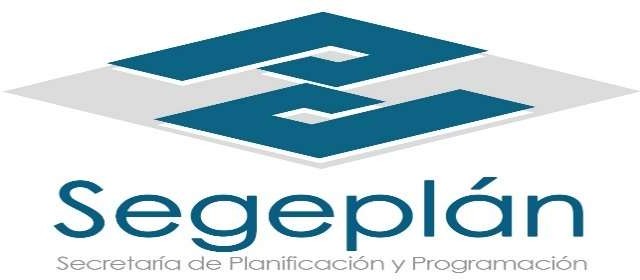 Plan Estratégico Institucional (PEI) Plan Operativo Multianual (POM) 2020-2025Plan Operativo Anual (POA)Ejercicio Fiscal 2020Objetivo:http://www.minfin.gob.gt/images/downloads/leyes_manuales/manuales_dtp/guia_conceptual_gestion_resultados.pdfAspectos de forma:Entrega a las instituciones corresposdientes según fechas establecidas en la "Ley Organica del Presupuesto" y su Reglamento.Impresión en ambas caras del papel, Elaborar Índice.Referenciar todo documento, informe y cuadros con citas bibliográficas (fuentes de información)El oficio de entrega debe contener la firma de la máxima autoridad de la institución y dirigirlo al Señor Secretario de Segegplán: Ing. Miguel Angel Moir.RecomendacionesEl contenido presentado en el PEI no debe repetirse en el POM y POA, y viceversa.(1)	(2)	(3)nexo 4 de apoyo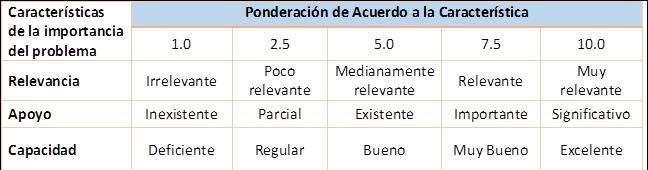 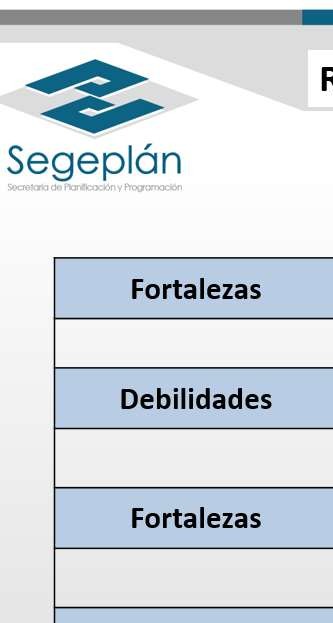 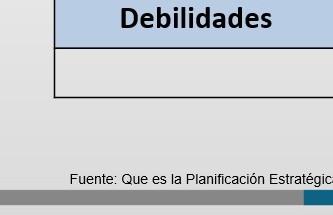 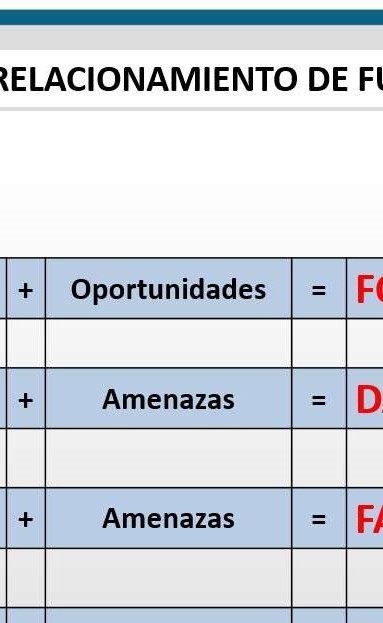 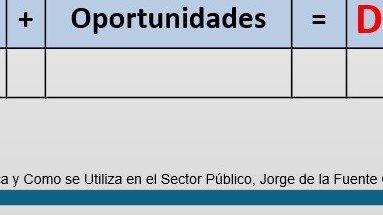 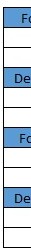 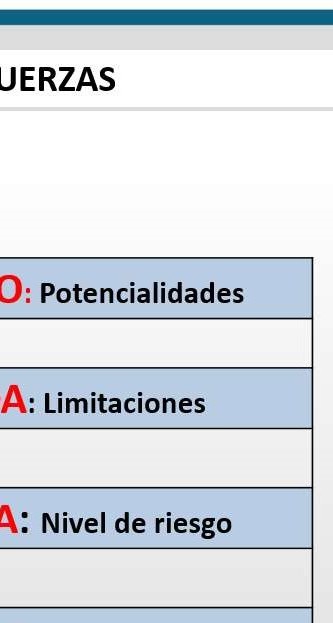 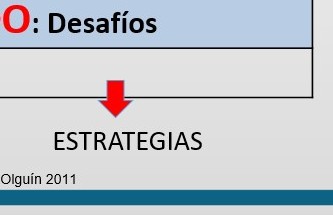 Se sugiere ver la siguiente Presentación: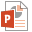 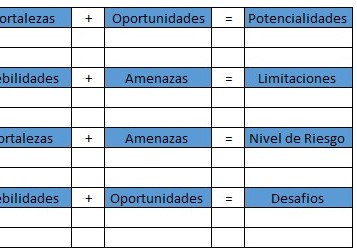 INSTITUCIÓN: ASOCIACION DEPORTIVA NACIONAL DE TIRO CON ARMAS DE CAZA45	Instrumentos de Planificación, SEGEPLAN45	Instrumentos de Planificación, SEGEPLAN*Nota: según corresponda de acuerdo a la Ley Orgánica del Presupuesto (Artículo 17 Quater , ejecución presupuestaria por clasificador tematico)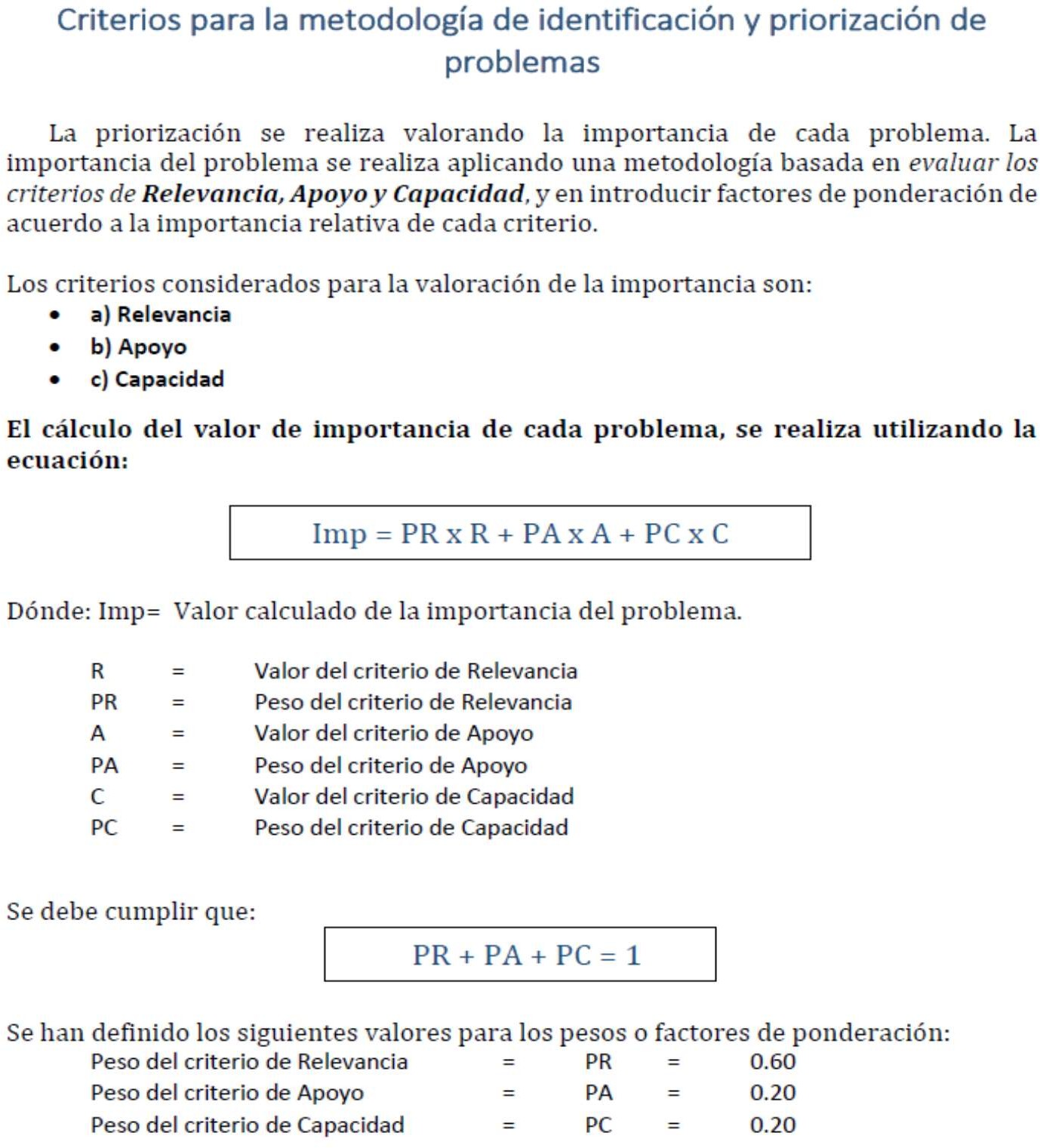 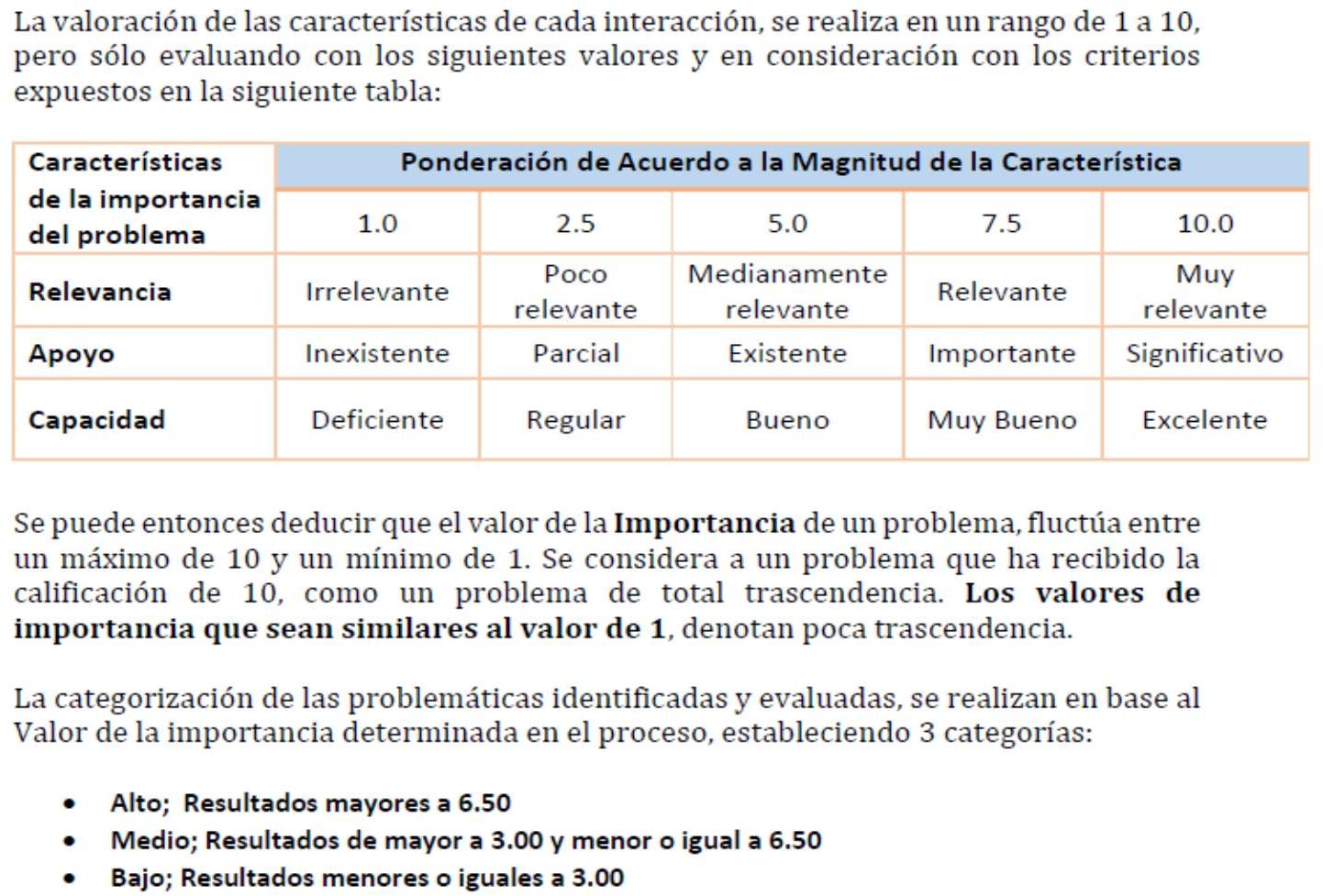 MATRICES DE APOYO DEL PROCESO DE PLANIFICACIÓN 2020Haga click en el vinculo para ir a la herramientaCONTENIDOHaga click en el vinculo para ir a la herramientaIntroducción (se recomienda su lectura previo a ingresar a lasherramientas)Ir a IntroducciónMandatosDPSE-01Análisis de PolíticasDPSE-02Vinculación InstitucionalDPSE-03Identificación, análisis y priorizacion de la ProblemáticaDPSE-04PoblaciónDPSE-05EvidenciasDPSE-06Matriz de Planificación Estratégica InstitucionalDPSE-07Ficha del indicador de ResultadosDPSE-08Visión, misión, valores y principiosDPSE-09Análisis Fortalezas, Oportunidades, Debilidades y AmenazasDPSE-10Análisis de ActoresDPSE-11POMDPSE-12Ficha de seguimiento POMDPSE-13POADPSE-14Programación Mensual: Productos-Subproductos-AccionesDPSE-15Ficha de seguimiento POADPSE-16AnexosRuta de TrabajoDPSE-ANEXO 1Clasificadores temáticosDPSE-ANEXO 2Información Presupuesto de 5 añosDPSE-ANEXO 3Criterios de PonderaciónDPSE-ANEXO 4NOMBRE Y DESCRIPCION DEL MANDATO Y NORMATIVA RELACIONADA CON LA INSTITUCION( base legal, reglamentos, etc. )FUNCIONES QUE DESARROLLA LA INSTITTUCION(principales funciones según mandato)BENEFICIO QUE RECIBE LA POBLACIÓN( al cumplir el mandato la institución)Constitución Política de la República de Guatemala     Sección VI, Deporte - Artículo 91 y 92Asignación presupuestaria y Autonomía del deporte*Impacto Social: Oportunidades de desarrollo para jóvenes atletas a través del deporte.	*Recursos financieros, talento humano, para la preparación y el equipamiento del atleta.La ley Nacional para el desarrollo de la cultura física y del Deporte Decreto 76-97FOMENTO: A través del Sistema Competitivo Nacional.DESARROLLO: Preparación de deportistas de alto rendimiento en base al sistema de doce cajas.	ORGANIZACIÓN: Tres órganos debidamente conformados según lo establece el Arto. 102 del decreto 76-97 y los estatutos de la Asociación; asi como una sólida estructura organizacional que contempla unidades administrativas, financieras y técnicas.Objetivos específicos de la política que tienen relación con el quehacer institucional:Estatutos y acta constitutiva de la Asociación Deportiva Nacional de Tiro con Armas de CazaLa Asociación Nacional de Tiro con Armas de Caza es responsable del gobierno, control, fomento, desarrollo, organización, supervisión, fiscalización y reglamentación del Tiro en el territorio nacional.* La Asociación Nacional de Tiro con Armas de Caza, goza de autonomía y se encuentra debidamente afiliada a la Confederación Deportiva Autónoma de Guatemala y al Comité Olímpico Guatemalteco.*Impacto Social: Oportunidades de desarrollo para jóvenes atletas a través del deporte.	*Recursos financieros, talento humano, para la preparación y el equipamiento del atleta.Orientaciones:Consignar el nombre completo del instrumento jurídico, el artículo, la literal, numeral o inciso.Descripción de lo que manda la norma y atañe al quehacer institucional. Describir toda la normativa relacionada con el quehacer insitucional y estrategico.Describir convenios internacionales aceptados por el pais que tenganincidencia institucional.Describir las funciones generales con las cuales la institución le da cumplimiento a la normativaDescribir el beneficio que obtiene la población cuando la institución cumple con el mandato .Columna (1): Describa los mandatos relacionados con la institución, inice con los de mayor nivel como la Constitución Política de la República, tratados y convenios internacionales ratificados por el Estado de Guatemala, leyes emitidas por el Congreso de la República que pueden ser leyes constitucionales y leyes ordinarias y llegue a las disposiciones emitidas por el organismo ejecutivo o disposiciones reglamentarias (por ejemplo el reglamento interno de la institución), analice uno a uno estos cuerpos legales. En esta columna anote el mandato (jurídicos, de política pública, identificando la base legal que lo establece).Columna (1): Describa los mandatos relacionados con la institución, inice con los de mayor nivel como la Constitución Política de la República, tratados y convenios internacionales ratificados por el Estado de Guatemala, leyes emitidas por el Congreso de la República que pueden ser leyes constitucionales y leyes ordinarias y llegue a las disposiciones emitidas por el organismo ejecutivo o disposiciones reglamentarias (por ejemplo el reglamento interno de la institución), analice uno a uno estos cuerpos legales. En esta columna anote el mandato (jurídicos, de política pública, identificando la base legal que lo establece).Columna (1): Describa los mandatos relacionados con la institución, inice con los de mayor nivel como la Constitución Política de la República, tratados y convenios internacionales ratificados por el Estado de Guatemala, leyes emitidas por el Congreso de la República que pueden ser leyes constitucionales y leyes ordinarias y llegue a las disposiciones emitidas por el organismo ejecutivo o disposiciones reglamentarias (por ejemplo el reglamento interno de la institución), analice uno a uno estos cuerpos legales. En esta columna anote el mandato (jurídicos, de política pública, identificando la base legal que lo establece).Columna (2): Identifique las funciones y/o áreas de acción institucional que correspondenColumna (2): Identifique las funciones y/o áreas de acción institucional que correspondenColumna (2): Identifique las funciones y/o áreas de acción institucional que correspondenColumna (3): Indique el beneficio que recibe la población al cumplir el mandato.Columna (3): Indique el beneficio que recibe la población al cumplir el mandato.Columna (3): Indique el beneficio que recibe la población al cumplir el mandato.No.Nombre de la PolíticaVigencia de la politicaObjetivo de la politicaPoblación que describe la politicaMeta de la politicaVinculación institucional con esta Politica (describir las intervenciones o acciones que realiza la institución en elcumplimiento de la politica)1Politica General de Gobierno2016-20202. prevención de la violencia y apoyo a sector justicia.habitantes de GuatemalaSEGURIDAD CIUDADANA:En 2019, la tasa de delitos cometidos contra el patrimonio de las personas disminuyó en 9 puntos.En el 2019, la tasa de homicidios se redujo en 6 puntos.la vinculación de estas politicas es atraves de SEGEPLAN. Nuestra entidad por su naturaleza eminenetemente deportiva responsable, del gobierno, control, fomento, desarrollo, organización, supervisión y fiscalización de todo lo relacionada al tiro en Guatemala; asume de forma indirecta un rol de impacto social al atraer a aquellos jovenes a la practica sistematica del deporte. con esto beneficiar a la juventud transfiriendo valores tales como: responsabilidad, disciplina y respeto.2Politica Nacional de la Juventud2012-20201. Plan de acción. 2. Sistema monitoreo.3. Estrategia de comunicación.habitantes de GuatemalaN/Ala vinculación de estas politicas es atraves de SEGEPLAN. Nuestra entidad por su naturaleza eminenetemente deportiva responsable, del gobierno, control, fomento, desarrollo, organización, supervisión y fiscalización de todo lo relacionada al tiro en Guatemala; asume de forma indirecta un rol de impacto social al atraer a aquellos jovenes a la practica sistematica del deporte. con esto beneficiar a la juventud transfiriendo valores tales como: responsabilidad, disciplina y respeto.3Politica Nacional de Seguridad20121.Integración, armonización y coherencia Interinstitucional.habitantes de GuatemalaN/Ala vinculación de estas politicas es atraves de SEGEPLAN. Nuestra entidad por su naturaleza eminenetemente deportiva responsable, del gobierno, control, fomento, desarrollo, organización, supervisión y fiscalización de todo lo relacionada al tiro en Guatemala; asume de forma indirecta un rol de impacto social al atraer a aquellos jovenes a la practica sistematica del deporte. con esto beneficiar a la juventud transfiriendo valores tales como: responsabilidad, disciplina y respeto.VINCULACIÓN INSTITUCIONALVINCULACIÓN INSTITUCIONALDPSE-03Objetivo : Desarrollar el análisis y visualizar la vinculación institucional hacia temas de Prioridad Nacional, Metas Estratégicas de Desarrollo, Metasde PND K'atun 2032, Metas PGG y Metas ODS.Objetivo : Desarrollar el análisis y visualizar la vinculación institucional hacia temas de Prioridad Nacional, Metas Estratégicas de Desarrollo, Metasde PND K'atun 2032, Metas PGG y Metas ODS.Objetivo : Desarrollar el análisis y visualizar la vinculación institucional hacia temas de Prioridad Nacional, Metas Estratégicas de Desarrollo, Metasde PND K'atun 2032, Metas PGG y Metas ODS.Instrucciones : AnalizarLlene las casillas de acuerdo a la vinculación definida de acuerdo a sus mandatos y análisis de políticasLlene las casillas de acuerdo a la vinculación definida de acuerdo a sus mandatos y análisis de políticasLlene las casillas de acuerdo a la vinculación definida de acuerdo a sus mandatos y análisis de políticasPrioridad NacionalMeta Estratégica deDesarrolloPromover acciones que repercutan positivamente en el incremento de los índices de educación, salud y empleo enGuatemala, tales como los programas sociales, becas, etc.Promover acciones que repercutan positivamente en el incremento de los índices de educación, salud y empleo enGuatemala, tales como los programas sociales, becas, etc.Promover acciones que repercutan positivamente en el incremento de los índices de educación, salud y empleo enGuatemala, tales como los programas sociales, becas, etc.Promover acciones que repercutan positivamente en el incremento de los índices de educación, salud y empleo enGuatemala, tales como los programas sociales, becas, etc.Promover acciones que repercutan positivamente en el incremento de los índices de educación, salud y empleo enGuatemala, tales como los programas sociales, becas, etc.Promover acciones que repercutan positivamente en el incremento de los índices de educación, salud y empleo enGuatemala, tales como los programas sociales, becas, etc.Eje de la PolíticaGeneral de GobiernoSEGURIDAD INTEGRALSEGURIDAD INTEGRALSEGURIDAD INTEGRALSEGURIDAD INTEGRALSEGURIDAD INTEGRALSEGURIDAD INTEGRALResultado Estratégico de País (PGG)Desarrollar programas de prevención del delito, con énfasis en la violencia contra las mujeres.Desarrollar programas de prevención del delito, con énfasis en la violencia contra las mujeres.Desarrollar programas de prevención del delito, con énfasis en la violencia contra las mujeres.Desarrollar programas de prevención del delito, con énfasis en la violencia contra las mujeres.Desarrollar programas de prevención del delito, con énfasis en la violencia contra las mujeres.Desarrollar programas de prevención del delito, con énfasis en la violencia contra las mujeres.ODSODSODSK´ATUNK´ATUNK´ATUNK´ATUNCODIGO ODSOBJETIVOMETAPRIORIDADMETARESULTADOLINEAMIENTO16.4 y 16.6ODS16: Promover sociedades pacíficas e inclusivas para el desarrollo sostenible, facilitar el acceso a la justicia para todos y crear instituciones eficaces, responsables e inclusivas a todos los niveles.Meta 16.1 Reducir considerablem ente todas las formas de violencia y las tasas de mortalidad conexas.Estado como Garante de los Derechos Humanos y Conductor del DesarrolloPara el 2019, se ha disminuido la tasa de homicidios en 6 puntos (De29.5 en 2015 a23.5 en 2019).ResultadoSEGURIDAD INTEGRALDescripción de la población objetivo que por mandato debe antender la institución:Descripción de la población objetivo que por mandato debe antender la institución:Descripción de la población objetivo que por mandato debe antender la institución:Descripción de la población objetivo que por mandato debe antender la institución:Descripción de la población objetivo que por mandato debe antender la institución:Descripción de la población objetivo que por mandato debe antender la institución:Descripción de la población objetivo que por mandato debe antender la institución:Descripción de la población objetivo que por mandato debe antender la institución:Descripción de la población objetivo que por mandato debe antender la institución:Descripción de la población objetivo que por mandato debe antender la institución:Descripción de la población objetivo que por mandato debe antender la institución:Descripción de la población objetivo que por mandato debe antender la institución:Descripción de la población objetivo que por mandato debe antender la institución:Descripción de la población objetivo que por mandato debe antender la institución:Descripción de la población objetivo que por mandato debe antender la institución:PROBLEMA CENTRALCAUSA*Población universo*Población objetivo*Población elegibleSexoSexoRANGO DE EDADUbicación de lapoblación elegibleUbicación de lapoblación elegibleTerritorializaciónTerritorializaciónPueblo al que Pertenece la PoblaciónComunidad LinguisticaTamaño de la Población elegiblePROBLEMA CENTRALCAUSA*Población universo*Población objetivo*Población elegibleSexoSexoRANGO DE EDADUrbanaRuralDepartamentoMunicipioPueblo al que Pertenece la PoblaciónComunidad LinguisticaTamaño de la Población elegiblePROBLEMA CENTRALCAUSA*Población universo*Población objetivo*Población elegibleHombresMujeresRANGO DE EDADUrbanaRuralDepartamentoMunicipioPueblo al que Pertenece la PoblaciónComunidad LinguisticaTamaño de la Población elegible17,073,375.001,147,594.0021214-70 añosXGUATEMALAGUATEMALALadinoEspañol212*Nota:  Ver página 7, Documento Guía Conceptual Gestión por Resultados*Nota:  Ver página 7, Documento Guía Conceptual Gestión por Resultados*Nota:  Ver página 7, Documento Guía Conceptual Gestión por Resultados*Nota:  Ver página 7, Documento Guía Conceptual Gestión por Resultados*Nota:  Ver página 7, Documento Guía Conceptual Gestión por Resultados*Nota:  Ver página 7, Documento Guía Conceptual Gestión por Resultados*Nota:  Ver página 7, Documento Guía Conceptual Gestión por Resultados*Nota:  Ver página 7, Documento Guía Conceptual Gestión por Resultados*Nota:  Ver página 7, Documento Guía Conceptual Gestión por Resultados*Nota:  Ver página 7, Documento Guía Conceptual Gestión por Resultados*Nota:  Ver página 7, Documento Guía Conceptual Gestión por Resultados*Nota:  Ver página 7, Documento Guía Conceptual Gestión por Resultados*Nota:  Ver página 7, Documento Guía Conceptual Gestión por Resultados*Nota:  Ver página 7, Documento Guía Conceptual Gestión por Resultados*Nota:  Ver página 7, Documento Guía Conceptual Gestión por ResultadosNo.Nombre del DocumentoTipo de documentoTipo de documentoTipo de documentoTipo de documentoTipo de documentoAutor y Año de PublicaciónUbicación GeográficaUbicación GeográficaUbicación GeográficaUbicación GeográficaAporte del documento a los factores causalesNo.Nombre del DocumentoOpinión de expertosRevista especializada en la tematicaDocumentos o estudios academicosLibrosOtros. EspecifiqueAutor y Año de PublicaciónMunicipalDepartamentalNacionalInternacionalAporte del documento a los factores causales1Política y Deporte.xxPoca cantidad de atletas y de resultados internacionales. Inexistencia de estrategias y planes que promuevan la práctica y desarrollo del deporte en el país que desencadenan en inexistencias de convenios interinstitucionales con diversos sectores y de políticas y procesos claros para planificar, controlar y evaluar.2Crónica del Deporte en Guatemala 300 a.C. - 1950 Tomo I.xxResultados deportivos internacionales pobres o insatisfactorios.3Crónica del Deporte en Guatemala 1951 - 2012 Tomo II.xDocumento de la Federación.xResultados deportivos internacionales pobres o insatisfactorios.4Memoria de Labores de la Federación Deportiva Nacional de Tiro del año 2018.Documento de la Federación.Documento elaborado por el Comité Olímpico Guatemalteco.xPoca cantidad de atletas y de resultados internacionales satisfactorios.5Memoria de Labores del Comité Olímpico Guatemalteco del año 2018.Documento elaborado por el Comité	OlímpicoGuatemalteco.Documento	elaborado	por	la Confederación Deportiva Autónoma deGuatemala.xPoca cantidad de atletas y de resultados internacionales satisfactorios.6Memoria de Labores de la Confederación Deportiva Autónoma de Guatemala del año 2018Documento elaborado por laConfederación	Deportiva Autónoma de Guatemala.Documento	elaborado	por	laConfederación Deportiva Autónoma de Guatemala.xPoca cantidad de atletas y de resultados internacionales satisfactorios.7Evaluación del Modelo de Excelencia en Gestión Deportiva de la Confederación Deportiva Autónoma de Guatemala a la Federación Deportiva Nacional de Tiro 2018Documento elaborado por la Confederación Deportiva Autónoma de Guatemala.xPoca cantidad de atletas y de resultados internacionales satisfactorios.8Poner fin a la violencia en las escuelas. Guía para docentesxDocumento elaborado por la UNICEF.Percepción que el uso, convivencia y manejo de armas atentancontra la seguridad ciudadana y el correcto desarrollo de los jóvenes.9Objetivos y metas de desarrollo sostenibles.Documento elaborado por la UNICEF.Promover sociedades pacíficas. Evitar el uso de las armas.VINCULACIÓN INSITUCIONALVINCULACIÓN INSITUCIONALVINCULACIÓN INSITUCIONALVINCULACIÓN INSITUCIONALRESULTADO INSTITUCIONALRESULTADO INSTITUCIONALRESULTADO INSTITUCIONALRESULTADO INSTITUCIONALNOMBRE DEL INDICADORLINEA DE BASE *LINEA DE BASE *LINEA DE BASE *VINCULACIÓN INSITUCIONALVINCULACIÓN INSITUCIONALVINCULACIÓN INSITUCIONALVINCULACIÓN INSITUCIONALDescripción de ResultadoNivel de ResultadoNivel de ResultadoNivel de ResultadoNOMBRE DEL INDICADORLINEA DE BASE *LINEA DE BASE *LINEA DE BASE *PRIORIDAD/ME DResultado de la PGGLineamiento del K´atunMeta del ODSDescripción de ResultadoFinalImterme dioInmedia toNOMBRE DEL INDICADORAñoDato absolutoDato Relativo %Promover acciones que repercutan positivamente en el incremento de los índices de educación, salud y empleo en Guatemala, tales como los programas sociales, becas, etc.Desarrollar programas de prevención del delito, con énfasis en la violencia contra las mujeres.SEGURIDAD INTEGRALODS16:Promover sociedades pacíficas e inclusivas para el desarrollo sostenible, facilitar el acceso a la justicia para todos y crear instituciones eficaces, responsables e inclusivas a todos los nivelesContar con atletas altamente competitivos para el año 2024, sobre la linea de base del año 2019 de 212 a 225 (68%), para beneficio de la disminución de la delincuencia en edades juveniles.xAtletas atendidos rumbo a: - Juegos Panamericanos 2019-Juegos Olimpicos Tokio2020 Atletas atendidos rumbo a-Juegos CA y del Caribe 20212019 202020218 atletas clasificados a Panamerica nos 20191 atleta clasificada a Olimpicos Tokio 2020y 12 clasificados a el proximo evento del ciclo olimpicoNota:*Linea de Base:Dato de comparación con el que cuenta la institución, puede ser como minimo uno o dos años antes de la formulación. Debe presentarse en datos absolutos.FÓRMULA DE CÁLCULOMAGNITUD DEL INDICADOR(meta a alcanzar)MAGNITUD DEL INDICADOR(meta a alcanzar)FÓRMULA DE CÁLCULODato aboslutoDato relativo%8 atletasclasificados aPanamericanos 2019atletas2 atletaatendidos/clasificada aatletasOlimpicosplanificadosTokio 2020 y12 clasificadosa el proximoevento delciclo olimpicoFICHA DEL INDICADOR (SEGUIMIENTO)FICHA DEL INDICADOR (SEGUIMIENTO)FICHA DEL INDICADOR (SEGUIMIENTO)DPSE-08NOMBRE DE LA INSTITUCIÓN:ASOCIACION DEPORTIVA NACIONAL DE TIRO CON ARMAS DE CAZANOMBRE DE LA INSTITUCIÓN:ASOCIACION DEPORTIVA NACIONAL DE TIRO CON ARMAS DE CAZANOMBRE DE LA INSTITUCIÓN:ASOCIACION DEPORTIVA NACIONAL DE TIRO CON ARMAS DE CAZANOMBRE DE LA INSTITUCIÓN:ASOCIACION DEPORTIVA NACIONAL DE TIRO CON ARMAS DE CAZANombre del IndicadorNúmero de atletas que integran los programas de formación, especialización y alto rendimiento.Número de atletas que integran los programas de formación, especialización y alto rendimiento.Número de atletas que integran los programas de formación, especialización y alto rendimiento.Categoría del IndicadorDE RESULTADO INSTITUCIONALMeta de la Politica General de Gobierno asociadaPara el 2019, se ha disminuido la tasa de delitos cometidos contra el patrimonio de las personas en 7 puntos (De 97 en 2015 a 90 en 2019). Para el 2019, se ha disminuido la tasa de homicidios en 6 puntos (De29.5 en 2015 a 23.5 en 2019). En 2019, la tasa de homicidios se redujo en 6 puntosPara el 2019, se ha disminuido la tasa de delitos cometidos contra el patrimonio de las personas en 7 puntos (De 97 en 2015 a 90 en 2019). Para el 2019, se ha disminuido la tasa de homicidios en 6 puntos (De29.5 en 2015 a 23.5 en 2019). En 2019, la tasa de homicidios se redujo en 6 puntosPara el 2019, se ha disminuido la tasa de delitos cometidos contra el patrimonio de las personas en 7 puntos (De 97 en 2015 a 90 en 2019). Para el 2019, se ha disminuido la tasa de homicidios en 6 puntos (De29.5 en 2015 a 23.5 en 2019). En 2019, la tasa de homicidios se redujo en 6 puntosPolítica Pública AsociadaSEGURIDAD CIUDADANASEGURIDAD CIUDADANASEGURIDAD CIUDADANADescripción del IndicadorAtletas altamente capacitados para la competenciaAtletas altamente capacitados para la competenciaAtletas altamente capacitados para la competenciaInterpretaciónMEDICION DEL INCREMENTO DE DEPORTISTAS CAPACITADOS EN RELACIÓN AL AÑO 2018MEDICION DEL INCREMENTO DE DEPORTISTAS CAPACITADOS EN RELACIÓN AL AÑO 2018MEDICION DEL INCREMENTO DE DEPORTISTAS CAPACITADOS EN RELACIÓN AL AÑO 2018Fórmula de CálculoNUMERO DE DEPORTISTAS/NUMERO DE ASOCIADOS PROGRAMADOS TOTALNUMERO DE DEPORTISTAS/NUMERO DE ASOCIADOS PROGRAMADOS TOTALNUMERO DE DEPORTISTAS/NUMERO DE ASOCIADOS PROGRAMADOS TOTALÁmbito GeográficoNacionalRegionalDepartamentoMunicipio**XFrecuencia de la mediciónMensualCuatrimestralSemestralAnualXTendencia del Indicador20152016201720182019Años20152016201720182019Valor del indicador (en datos absolutos y relativos )120137200200225Línea BaseAñoMeta en datosabsolutos20182002017196201613720151202014115Medios de VerificaciónMedios de VerificaciónProcedencia de los datosLISTADO DE REGISTROS DE ASOCIADOSLISTADO DE REGISTROS DE ASOCIADOSUnidad ResponsableDIRECCIÓN TECNICADIRECCIÓN TECNICAPLAN OPERATIVO MULTIANUALPLAN OPERATIVO MULTIANUALProducción asociada al cumplimiento de la metaProducción asociada al cumplimiento de la metaProducción asociada al cumplimiento de la metaProducción asociada al cumplimiento de la metaProducción asociada al cumplimiento de la metaProducción asociada al cumplimiento de la metaEstá parte se podrá llenar cuando se trabaje el POMPRODUCTOSINDICADORESINDICADORESSUBPRODUCTOSSUBPRODUCTOSINDICADORESEstá parte se podrá llenar cuando se trabaje el POMListar los productos (bienes o servicios generados por la institución que contribuyen de manera directa o indirecta al cumplimiento de la metaListar los indicadores que corresponden a los productos identificadosListar los indicadores que corresponden a los productos identificadosListar los subproductos (bienes o servicios generados por la institución que contribuyen de manera directa o indirecta al cumplimiento de la metaListar los subproductos (bienes o servicios generados por la institución que contribuyen de manera directa o indirecta al cumplimiento de la metaListar los indicadores que corresponden a los subproductos identificadosEstá parte se podrá llenar cuando se trabaje el POMEstá parte se podrá llenar cuando se trabaje el POMNOTAS TÉCNICAS:NOTAS TÉCNICAS:NOTAS TÉCNICAS:NOTAS TÉCNICAS:NOMBRE DE LA ENTIDAD Y CUAL ES EL HORIZONTE DE LA INSTITUCIONIMAGEN EXTERNAPOSICIONAMIENTO FUTURO/TEMPORALIDADFORMULACION DE LA VISIONASOCIACION DEPORTIVA NACIONAL DE TIRO CON ARMAS DE CAZAMAS GUATEMALTECOS PRACTIQUEN DEPORTEDEPORTE LIDER A NIVEL MUNDIALSer el deporte lider a nivel nacional, con deportistascapacitados, equipados y comprometidos con la generación de resultados a nivel nacional e internacional en el tiro con armas de caza. Nosotros lograremos que cada dia más guatemaltecos practiquen de forma federada el deporte dePREGUNTAS GENERADORASQUIENES SOMOS?Identidad, Reconocimiento legalQUE BUSCAMOS?Función principal, razón de serQUE PRODUCIMOS?Principales productos (bienes y servicios) que se generanFORMULACION DE LA MISIONPREGUNTAS GENERADORASENTIDAD DEPORTIVAPOSICIONARSE A NIVEL MUNDIAL DENTRO DE LOS MEJORES DEL TIROACCIONES QUE PERMITAN GENERAR RESULTADOS DEPORTIVOSDesarrollar, acciones que permitan que el deporte del tiro con armas de caza, en las modalidades de platillo, fosa olimpica, jabali, blancos en movimientos a 10 mts y siluetas metalicas se puedan posicionar a nivel nacional e internacional dentro de los mejores, a travez de un trabajo planificado de corto, mediano y largo plazo, generando resultados que superen las expectativas de los guatemaltecos.PREGUNTAS GENERADORASPORQUE LO HACEMOS?PORQUE LO HACEMOS?PARA QUE? / PARA QUIENES?Desarrollar, acciones que permitan que el deporte del tiro con armas de caza, en las modalidades de platillo, fosa olimpica, jabali, blancos en movimientos a 10 mts y siluetas metalicas se puedan posicionar a nivel nacional e internacional dentro de los mejores, a travez de un trabajo planificado de corto, mediano y largo plazo, generando resultados que superen las expectativas de los guatemaltecos.PREGUNTAS GENERADORASSUPERAR EXPECTATIVASSUPERAR EXPECTATIVASLOS GUATEMALTECOSDesarrollar, acciones que permitan que el deporte del tiro con armas de caza, en las modalidades de platillo, fosa olimpica, jabali, blancos en movimientos a 10 mts y siluetas metalicas se puedan posicionar a nivel nacional e internacional dentro de los mejores, a travez de un trabajo planificado de corto, mediano y largo plazo, generando resultados que superen las expectativas de los guatemaltecos.No.Valores (principios)Describir brevemente como aplican los valores enunciadosDescribir como los valores institucionales se aplican tambien hacia la población objetivo o elegible1HONESTIDADCualidad diganas de las personas, que las caracterizaCualidad diganas de las personas, que las caracteriza2AUTOSACRIFICIOAbnegacion o privaciónque que las personas hacen para alcanzar sus objetivosAbnegacion o privaciónque que las personas hacen paraalcanzar sus objetivos3RESPETOPersona acompañada de situaciones o circunstancias a no causar ofensas ni perjuicios.Persona acompañada de situaciones o circunstancias a no causar ofensas ni perjuicios.4RESPONSABILIDADCualidad de una persona intachableCualidad de una persona intachable5DISCIPLINAPersona con buen comportamiento para mantener las reglas y el orden.Persona con buen comportamiento para mantener las reglas y el orden.ESPACIO VACIOESPACIO VACIOESPACIO VACIOESPACIO VACIOF1ESPACIO VACIOESPACIO VACIOF2ESPACIO VACIOESPACIO VACIOF3ESPACIO VACIOESPACIO VACIOF4ESPACIO VACIOESPACIO VACIOF5ESPACIO VACIOESPACIO VACIOF6ESPACIO VACIOESPACIO VACIOF7OPORTUNIDADESOPORTUNIDADESO1Participación en eventos internacionalesFO1O2Deportistas de Tiro con Armas de Caza se pueden ubican dentro de los primeros 10 de cada competencias mundiales.FO1O3Incremento	matricular,	gracias	aresultados y promociónFO2O4Posicionar al Tiro con Armas de Cazacomo un deporte que apoya la cultura de paz.FO2O5FO3O6FO3AMENZASAMENZASA1Restricción de ingreso al Club donde seencuentra el polígono de práctica de tiro con armas de caza.FA1A2El club no permite remodelar ni hacer mejorasa las instalacionesFA2A3El club no permite remodelar ni hacer mejorasa las instalacionesFA2A4El costo de equipo e insumos es alto, para laspersonas que se interesan en comprarlo paraFA3A5El costo de equipo e insumos es alto, para laspersonas que se interesan en comprarlo paraFA3A6Poco de crecimiento de matriculadosFA4A7Poco de crecimiento de matriculadosFA4A8Modificaciones Legales a la Ley Orgánica dedel Presupuesto y de la Contraloría General deFA5A9Modificaciones Legales a la Ley Orgánica dedel Presupuesto y de la Contraloría General deFA5FORTALEZASExistencia y disponibilidad de presupuestoD1Baja rotación de personalD2Compras basadas en calidadD3Personal comprometido con actividadesD4Gratuidad en los insumos para competencias yentrenamientosD5Se cuenta equipo para practica de tiro con armas decazaD6Sede de Asociación ubicada en zona central de lacapitalD7ESTRATEGIAS FODO1DO2DO3ESTRATEGIAS FADA1DA2DA3DA4DA5No.Actor nombre y descripción(1)(2)(3)(4)RecursosAcciones Principales y como puede influir en la gestión institucional del problemaUbicación geográfica y área de influenciaNo.Actor nombre y descripciónRolImportanciaPoderInterésRecursosAcciones Principales y como puede influir en la gestión institucional del problemaUbicación geográfica y área de influencia1CDAG2111FINANCIEROSBrindar los recursos econocimicos y asesoría en los diferentes niveles de técnicos de planificación y seguimiento de las asociaciones y federaciones.Nacional2COG2111FINANCIEROSBrindar los recursos economicos y asesoría en los diferentes niveles de técnicos de planificación y seguimiento de las asociaciones y federaciones. En lo concerniente a niveles del alto rendimiento.Nacional3ASAMBLEA GENERAL2111técnicosBrinda el soporte legal para el buen funcionamiento de las asociaciones y federaciones.Nacional4SEGEPLAN1001técnicosBrinda los linieamientos y herramientas para la planificacion y seguimiento de las diferentes entidades autonomas del estado.Nacional5CONTRALORIA0011técnicosFiscaliza el buen uso de los recursos asignados.Nacional6COMITÉ EJECUTIVO ASOTAC2111AdministrativosBrindan las descisiones y directrizes basados en aspectos técnicos para el mejor desempeño de los recursos de las entidades deportivas.Nacional7ATLETAS1001técnicosRecurso altamente valioso para el desarrollo de las asociacione y federacionesNacional8CUERPO TECNICO1101técnicosBrinda todo el soporte técnico metodologico para la guia de los objetivos deportivosNacional9UNIDADES ADMINISTRATIVAS21-11Admistrativos- GestiónBrindan las gestiones y servicios para el desarrollo de las asociaciones y federacionesNacional(1) Rol que desempeñan:(1) Rol que desempeñan:(2) Importancia de las relacionespredominantes(2) Importancia de las relacionespredominantes(3) Jerarquización del poder(3) Jerarquización del poder(4) Interés que posea el actor(4) Interés que posea el actorFacilitador2A favor1Alto1Alto interés1Aliado1Indeciso/indiferente0Medio0Bajo Interés-1Oponente-1En contra-1Bajo-1Neutro0VINCULACIÓN INSITUCIONALVINCULACIÓN INSITUCIONALVINCULACIÓN INSITUCIONALVINCULACIÓN INSITUCIONALRESULTADO INSTITUCIONALRESULTADO INSTITUCIONALRESULTADO INSTITUCIONALRESULTADO INSTITUCIONALPRODUCTO / SUBPRODUCTOPRODUCTO / SUBPRODUCTOUNIDAD DE MEDIDAMETA POR AÑOMETA POR AÑOMETA POR AÑOMETA POR AÑOMETA POR AÑOMETA POR AÑOMETA POR AÑOMETA POR AÑOMETA POR AÑOMETA POR AÑOMETA POR AÑOMETA POR AÑOMETA POR AÑOMETA POR AÑOMETA POR AÑOVINCULACIÓN INSITUCIONALVINCULACIÓN INSITUCIONALVINCULACIÓN INSITUCIONALVINCULACIÓN INSITUCIONALDescripción de ResultadoNivelNivelNivelPRODUCTO / SUBPRODUCTOPRODUCTO / SUBPRODUCTOUNIDAD DE MEDIDA2020202020202021202120212022202320232023202420242024PRIORIDAD/ MEDResultado de la PGGLineamiento del K´atunMeta del ODSDescripción de ResultadoFinalImtermedioInmediatoPRODUCTO / SUBPRODUCTOPRODUCTO / SUBPRODUCTOUNIDAD DE MEDIDAMeta físicaMeta financieraMeta financieraMeta físicaMeta financieraMeta financieraMeta físicaMeta financieraMeta financieraMeta físicaMeta financieraMeta financieraMeta físicaMeta financieraMeta financieraDesarrollar programas de prevención del delito, con énfasis en la violencia contra las mujeres.Para el 2019, se ha disminuido la tasa de homicidios en 6 puntos(De 29.5 en2015 a 23.5en 2019).SEGURIDAD INTEGRALODS16: Promover sociedades pacíficas e inclusivas para el desarrollo sostenible, facilitar el acceso a la justicia para todos y crear instituciones eficaces, responsables e inclusivas a todos los niveles.Contar con atletas altamente competitivos para el año 2024,sobre la linea de base del año 2019 de 212 a 225(68%), para beneficio de la disminución de la delincuencia en edades juveniles.xxProducto 1: Dirección y Coordinación Técnico - Administrativodocumentos3Q1,924,710.033Q1,992,074.883Q2,061,797.503Q2,133,960.413Q2,208,649.03Dirección y Coordinación Técnico - Administrativodocumentos3Q1,924,710.033Q1,992,074.883Q2,061,797.503Q2,133,960.413Q2,208,649.03Desarrollar programas de prevención del delito, con énfasis en la violencia contra las mujeres.Para el 2019, se ha disminuido la tasa de homicidios en 6 puntos(De 29.5 en2015 a 23.5en 2019).SEGURIDAD INTEGRALODS16: Promover sociedades pacíficas e inclusivas para el desarrollo sostenible, facilitar el acceso a la justicia para todos y crear instituciones eficaces, responsables e inclusivas a todos los niveles.Contar con atletas altamente competitivos para el año 2024,sobre la linea de base del año 2019 de 212 a 225(68%), para beneficio de la disminución de la delincuencia en edades juveniles.xxProducto 2: Atletas atendidos y beneficiados con eventos en etapas de iniciación y desarrollo.(3ra Linea y Reserva)Personas212Q1,671,976.94215Q1,730,496.13219Q1,791,063.50222Q1,853,750.72225Q1,918,632.00Sub-Producto 2: Atletas atendidos y beneficiados con eventos de las etapas de iniciación y desarrollo.(3ra Linea y Reserva)Personas212Q1,671,976.94215Q1,730,496.13219Q1,791,063.50222Q1,853,750.72225Q1,918,632.00Desarrollar programas de prevención del delito, con énfasis en la violencia contra las mujeres.Para el 2019, se ha disminuido la tasa de homicidios en 6 puntos(De 29.5 en2015 a 23.5en 2019).SEGURIDAD INTEGRALODS16: Promover sociedades pacíficas e inclusivas para el desarrollo sostenible, facilitar el acceso a la justicia para todos y crear instituciones eficaces, responsables e inclusivas a todos los niveles.Contar con atletas altamente competitivos para el año 2024,sobre la linea de base del año 2019 de 212 a 225(68%), para beneficio de la disminución de la delincuencia en edades juveniles.xxProducto 3: Atletas atendidos y beneficiados con eventos de las etapas de especialización y perfeccionamie nto. (2da Linea y 3ra Linea)Personas20Q446,530.0422Q462,158.5924Q478,334.1326Q495,075.8328Q512,403.46Producto 3: Atletas atendidos y beneficiados con eventos de las etapas de practicantes en etapa de especialización y perfeccionamiento. (2da Linea y 3ra Linea)Personas20Q446,530.0422Q462,158.5924Q478,334.1326Q495,075.8328Q512,403.46Desarrollar programas de prevención del delito, con énfasis en la violencia contra las mujeres.Para el 2019, se ha disminuido la tasa de homicidios en 6 puntos(De 29.5 en2015 a 23.5en 2019).SEGURIDAD INTEGRALODS16: Promover sociedades pacíficas e inclusivas para el desarrollo sostenible, facilitar el acceso a la justicia para todos y crear instituciones eficaces, responsables e inclusivas a todos los niveles.Contar con atletas altamente competitivos para el año 2024,sobre la linea de base del año 2019 de 212 a 225(68%), para beneficio de la disminución de la delincuencia en edades juveniles.xxProducto 4: Atletas atendidos y beneficiados con eventos en las etapas de Alto Rendimiento. (1ra Linea)Personas14Q1,790,726.9915Q1,853,402.4415Q1,918,271.5316Q1,985,411.0416Q2,054,900.43Producto 4: Atletas atendidos y beneficiados con eventos de las etapas de Alto Rendimeinto.(1ra Linea)Personas14Q1,790,726.9915Q1,853,402.4415Q1,918,271.5316Q1,985,411.0416Q2,054,900.43TOTALTOTALTOTALTOTAL5,833,944.005,833,944.006,038,132.046,038,132.046,249,466.666,249,466.666,468,198.006,468,198.006,468,198.006,468,198.00FICHA DE SEGUIMIENTO MULTIANUALFICHA DE SEGUIMIENTO MULTIANUALDPSE-13NOMBRE DE LA INSTITUCIÓN:ASOCIACION DEPORTIVA NACIONAL DE TIRO CON ARMAS DE CAZAASOCIACION DEPORTIVA NACIONAL DE TIRO CON ARMAS DE CAZASEGUIMIENTO A NIVEL MULTIANUAL DEL RESULTADOSEGUIMIENTO A NIVEL MULTIANUAL DEL RESULTADOSEGUIMIENTO A NIVEL MULTIANUAL DEL RESULTADORESULTADO (ESTRATEGICO Y/O INSTITUCIONAL)INDICADOR DE RESULTADO(descripcion)INDICADORES DE RESULTADOINDICADORES DE RESULTADOINDICADORES DE RESULTADOINDICADORES DE RESULTADOINDICADORES DE RESULTADOINDICADORES DE RESULTADOINDICADORES DE RESULTADOINDICADORES DE RESULTADOINDICADORES DE RESULTADOINDICADORES DE RESULTADOINDICADORES DE RESULTADOINDICADORES DE RESULTADOINDICADORES DE RESULTADOINDICADORES DE RESULTADOINDICADORES DE RESULTADOINDICADORES DE RESULTADOINDICADORES DE RESULTADOINDICADORES DE RESULTADOINDICADORES DE RESULTADOINDICADORES DE RESULTADOINDICADORES DE RESULTADOINDICADORES DE RESULTADOINDICADORES DE RESULTADOINDICADORES DE RESULTADOINDICADORES DE RESULTADORESULTADO (ESTRATEGICO Y/O INSTITUCIONAL)INDICADOR DE RESULTADO(descripcion)FÓRMULA DEL INDICADOR(descripción)LINEA DE BASELINEA DE BASELINEA DE BASELINEA DE BASE20202020202020202021202120212021202220222022202220232023202320232024202420242024RESULTADO (ESTRATEGICO Y/O INSTITUCIONAL)INDICADOR DE RESULTADO(descripcion)FÓRMULA DEL INDICADOR(descripción)AÑO 2019METAMETAMETAMETAMETAMETAMETAMETAMETAMETAMETAMETAMETAMETAMETAMETAMETAMETAMETAMETAMETAMETAMETARESULTADO (ESTRATEGICO Y/O INSTITUCIONAL)INDICADOR DE RESULTADO(descripcion)FÓRMULA DEL INDICADOR(descripción)AÑO 2019Datos AbsolutosDatos RelativosDatos RelativosDatos AbsolutosDatos RelativosDatos RelativosEjecutadaDatos AbsolutosDatos RelativosDatos RelativosEjecutadaDatos AbsolutosDatos RelativosDatos RelativosEjecutadaDatos AbsolutosDatos RelativosDatos RelativosEjecutadaDatos AbsolutosDatos RelativosDatos RelativosEjecutadaContar con atletas altamente competitivos para el año 2024,sobre la linea de base del año 2019 de 212 a 225 (68%),para beneficio de la disminución de la delincuencia en edades juveniles.atletas atendidos/ atletas planificados212Q1,615,436.65215Q1,671,976.94215Q1,730,496.13219Q1,791,063.50222Q1,853,750.72225Q1,918,632.00Nota:información aNota: informaciónNota: informaciónNota: informacióncompletar ala completar ala completar ala completar alNota: información atermino de cadatermino de cadatermino de cadatermino de cadacompletar al terminoañoañoañoañode cada añoPRODUCTOSUNIDAD DE MEDIDAINDICADORES DE PRODUCTOINDICADORES DE PRODUCTOINDICADORES DE PRODUCTOINDICADORES DE PRODUCTOINDICADORES DE PRODUCTOINDICADORES DE PRODUCTOINDICADORES DE PRODUCTOINDICADORES DE PRODUCTOINDICADORES DE PRODUCTOINDICADORES DE PRODUCTOINDICADORES DE PRODUCTOINDICADORES DE PRODUCTOINDICADORES DE PRODUCTOINDICADORES DE PRODUCTOINDICADORES DE PRODUCTOINDICADORES DE PRODUCTOINDICADORES DE PRODUCTOINDICADORES DE PRODUCTOINDICADORES DE PRODUCTOINDICADORES DE PRODUCTOINDICADORES DE PRODUCTOINDICADORES DE PRODUCTOINDICADORES DE PRODUCTOINDICADORES DE PRODUCTOINDICADORES DE PRODUCTOPRODUCTOSUNIDAD DE MEDIDAINDICADOR DE PRODUCTO Y FORMULALINEA DE BASELINEA DE BASELINEA DE BASELINEA DE BASE20202020202020202021202120212021202220222022202220232023202320232024202420242024PRODUCTOSUNIDAD DE MEDIDAINDICADOR DE PRODUCTO Y FORMULAAÑO 2019METAMETAMETAMETAMETAMETAMETAMETAMETAMETAMETAMETAMETAMETAMETAMETAMETAMETAMETAMETAMETAMETAMETAPRODUCTOSUNIDAD DE MEDIDAINDICADOR DE PRODUCTO Y FORMULAAÑO 2019Datos AbsolutosDatos RelativosDatos RelativosDatos AbsolutosDatos RelativosDatos RelativosEjecutadaDatos AbsolutosDatos RelativosDatos RelativosEjecutadaDatos AbsolutosDatos RelativosDatos RelativosEjecutadaDatos AbsolutosDatos RelativosDatos RelativosEjecutadaDatos AbsolutosDatos RelativosDatos RelativosEjecutadaProducto 1: Dirección y Coordinación Técnico - AdministrativoDocumentosdocumentos entregados/ documentos planificados33Q1,859,623.223Q1,924,710.033Q1,992,074.883Q2,061,797.503Q2,133,960.413Q2,208,649.03Producto 2: Atletas atendidos y beneficiados con eventos en etapas de iniciación y desarrollo. (3ra Linea y Reserva)Personasatletas atendidos/ atletas planificados212212Q1,615,436.65215Q1,671,976.94215Q1,730,496.13219Q1,791,063.50222Q1,853,750.72225Q1,918,632.00Producto 3: Atletas atendidos y beneficiados con eventos de las etapas de especialización y perfeccionamiento. (2da Linea)Personasatletas atendidos/ atletas planificados2020Q431,430.0020Q446,530.0422Q462,158.5924Q478,334.1326Q495,075.8328Q512,403.46Producto 4: Atletas atendidos y beneficiados con eventos en las etapas de Alto Rendimiento. (1ra Linea)Personasatletas atendidos/ atletas planificados1414Q     1,730,171.0014Q     1,790,726.9915Q     1,853,402.4415Q     1,918,271.5316Q     1,985,411.0416Q     2,054,900.43Nota:información aNota: informaciónNota: informaciónNota: informacióncompletar ala completar ala completar ala completar alNota: información atermino de cadatermino de cadatermino de cadatermino de cadacompletar al terminoañoañoañoañode cada añoVINCULACIÓN INSITUCIONALVINCULACIÓN INSITUCIONALVINCULACIÓN INSITUCIONALVINCULACIÓN INSITUCIONALRESULTADOINSTITUCIONALRESULTADOINSTITUCIONALRESULTADOINSTITUCIONALRESULTADOINSTITUCIONALPRODUCTO  / SUBPRODUCTOPRODUCTO  / SUBPRODUCTOUbicación GeográficaUbicación GeográficaPoblación BeneficiadaPoblación BeneficiadaPolíticaUNIDAD DE MEDIDA202020202020202020202020202020202020202020202020VINCULACIÓN INSITUCIONALVINCULACIÓN INSITUCIONALVINCULACIÓN INSITUCIONALVINCULACIÓN INSITUCIONALDescripción de ResultadoNivelNivelNivelPRODUCTO  / SUBPRODUCTOPRODUCTO  / SUBPRODUCTOUbicación GeográficaUbicación GeográficaPoblación BeneficiadaPoblación BeneficiadaPolíticaUNIDAD DE MEDIDACuatrimestre 1Cuatrimestre 1Cuatrimestre 1Cuatrimestre 2Cuatrimestre 2Cuatrimestre 2Cuatrimestre 3Cuatrimestre 3Cuatrimestre 3Total anualTotal anualTotal anualMEDResultado de la PPGLineamiento del K´atunMeta del ODSDescripción de ResultadoFinalImtermedioInmediatoPRODUCTO  / SUBPRODUCTOPRODUCTO  / SUBPRODUCTODepartamentoMunicipioHombresMujeresPolíticaUNIDAD DE MEDIDAMeta físicaMeta financieraMeta financieraMeta físicaMeta financieraMeta financieraMeta físicaMeta financieraMeta financieraMeta físicaMeta financieraMeta financieraDesarrollar programas de prevención del delito, con énfasis en la violencia contra las mujeres.Para  el 2019, se ha disminuido la tasa de homicidios en 6 puntos(De 29.5 en2015 a 23.5en 2019).SEGURIDAD INTEGRALODS16:Promover sociedades pacíficas e inclusivas para el desarrollo sostenible, facilitar el acceso a la justicia para todos y crear instituciones eficaces, responsables e inclusivas a todos los niveles.Contar con atletas altamente competitivos para el año 2024,sobre la linea de base del año 2018 de 212a 225 (68%),para beneficio de la disminución de la delincuencia en edades juveniles.xxProducto 1: Dirección y Coordinación Técnico - AdministrativoGuatemalaGuatemalaN/AN/ADocumentos1Q641,570.011Q641,570.011Q-3Q1,924,710.03Desarrollar programas de prevención del delito, con énfasis en la violencia contra las mujeres.Para  el 2019, se ha disminuido la tasa de homicidios en 6 puntos(De 29.5 en2015 a 23.5en 2019).SEGURIDAD INTEGRALODS16:Promover sociedades pacíficas e inclusivas para el desarrollo sostenible, facilitar el acceso a la justicia para todos y crear instituciones eficaces, responsables e inclusivas a todos los niveles.Contar con atletas altamente competitivos para el año 2024,sobre la linea de base del año 2018 de 212a 225 (68%),para beneficio de la disminución de la delincuencia en edades juveniles.xxProducto 1: Dirección y Coordinación Técnico - AdministrativoGuatemalaGuatemalaN/AN/ADocumentos1Q641,570.011Q641,570.011Q641,570.013Q1,924,710.03Desarrollar programas de prevención del delito, con énfasis en la violencia contra las mujeres.Para  el 2019, se ha disminuido la tasa de homicidios en 6 puntos(De 29.5 en2015 a 23.5en 2019).SEGURIDAD INTEGRALODS16:Promover sociedades pacíficas e inclusivas para el desarrollo sostenible, facilitar el acceso a la justicia para todos y crear instituciones eficaces, responsables e inclusivas a todos los niveles.Contar con atletas altamente competitivos para el año 2024,sobre la linea de base del año 2018 de 212a 225 (68%),para beneficio de la disminución de la delincuencia en edades juveniles.xxProducto 2: Atletas atendidos y beneficiados con eventos en etapas de iniciación y desarrollo.(3ra Linea y Reserva)GuatemalaGuatemalaPersonas212Q557,325.65212Q557,325.65212Q557,325.65212Q1,671,976.94Desarrollar programas de prevención del delito, con énfasis en la violencia contra las mujeres.Para  el 2019, se ha disminuido la tasa de homicidios en 6 puntos(De 29.5 en2015 a 23.5en 2019).SEGURIDAD INTEGRALODS16:Promover sociedades pacíficas e inclusivas para el desarrollo sostenible, facilitar el acceso a la justicia para todos y crear instituciones eficaces, responsables e inclusivas a todos los niveles.Contar con atletas altamente competitivos para el año 2024,sobre la linea de base del año 2018 de 212a 225 (68%),para beneficio de la disminución de la delincuencia en edades juveniles.xxProducto 2: Atletas atendidos y beneficiados con eventos en etapasGuatemalaGuatemalaPersonas212Q557,325.65212557325.6467557325.6467212557325.6467557325.64672121671976.941671976.94de iniciación ydesarrollo.  (3raLinea y Reserva)Desarrollar programas de prevención del delito, con énfasis en la violencia contra las mujeres.Para  el 2019, se ha disminuido la tasa de homicidios en 6 puntos(De 29.5 en2015 a 23.5en 2019).SEGURIDAD INTEGRALODS16:Promover sociedades pacíficas e inclusivas para el desarrollo sostenible, facilitar el acceso a la justicia para todos y crear instituciones eficaces, responsables e inclusivas a todos los niveles.Contar con atletas altamente competitivos para el año 2024,sobre la linea de base del año 2018 de 212a 225 (68%),para beneficio de la disminución de la delincuencia en edades juveniles.xxProducto 3: Atletas atendidos y beneficiados con eventos de las etapas de especialización y perfeccionamie nto. (2da Linea)GuatemalaGuatemala146Personas20Q148,843.3520Q148,843.3520Q148,843.3520Q446,530.04Desarrollar programas de prevención del delito, con énfasis en la violencia contra las mujeres.Para  el 2019, se ha disminuido la tasa de homicidios en 6 puntos(De 29.5 en2015 a 23.5en 2019).SEGURIDAD INTEGRALODS16:Promover sociedades pacíficas e inclusivas para el desarrollo sostenible, facilitar el acceso a la justicia para todos y crear instituciones eficaces, responsables e inclusivas a todos los niveles.Contar con atletas altamente competitivos para el año 2024,sobre la linea de base del año 2018 de 212a 225 (68%),para beneficio de la disminución de la delincuencia en edades juveniles.xxProducto 3: Atletas atendidos y beneficiados con eventos de lasetapas deGuatemalaGuatemala146Personas20Q148,843.3520148843.3467148843.346720148843.3467148843.346720446530.04446530.04especialización yperfeccionamiento.(2da Linea)Desarrollar programas de prevención del delito, con énfasis en la violencia contra las mujeres.Para  el 2019, se ha disminuido la tasa de homicidios en 6 puntos(De 29.5 en2015 a 23.5en 2019).SEGURIDAD INTEGRALODS16:Promover sociedades pacíficas e inclusivas para el desarrollo sostenible, facilitar el acceso a la justicia para todos y crear instituciones eficaces, responsables e inclusivas a todos los niveles.Contar con atletas altamente competitivos para el año 2024,sobre la linea de base del año 2018 de 212a 225 (68%),para beneficio de la disminución de la delincuencia en edades juveniles.xxProducto 4: Atletas atendidos y beneficiados con eventos en las etapas de Alto Rendimiento.GuatemalaGuatemala104Personas14Q596,909.0014Q596,909.0014Q596,909.0014Q1,790,726.99Desarrollar programas de prevención del delito, con énfasis en la violencia contra las mujeres.Para  el 2019, se ha disminuido la tasa de homicidios en 6 puntos(De 29.5 en2015 a 23.5en 2019).SEGURIDAD INTEGRALODS16:Promover sociedades pacíficas e inclusivas para el desarrollo sostenible, facilitar el acceso a la justicia para todos y crear instituciones eficaces, responsables e inclusivas a todos los niveles.Contar con atletas altamente competitivos para el año 2024,sobre la linea de base del año 2018 de 212a 225 (68%),para beneficio de la disminución de la delincuencia en edades juveniles.xxSubproducto 1: Atletas atendidos y beneficiados con eventos en lasGuatemalaGuatemala104Personas14Q596,909.0014596908.9967596908.996714596908.9967596908.9967141790726.991790726.99etapas de AltoRendimiento.TOTALTOTALTOTALTOTALTOTALTOTALTOTALTOTALTOTAL1,944,648.001,944,648.001,944,648.001,944,648.001,303,077.991,303,077.995,833,944.005,833,944.00PROGRAMACION MENSUAL PRODUCTO-SUBPRODUCTO-ACCIONESPROGRAMACION MENSUAL PRODUCTO-SUBPRODUCTO-ACCIONESPROGRAMACION MENSUAL PRODUCTO-SUBPRODUCTO-ACCIONESPROGRAMACION MENSUAL PRODUCTO-SUBPRODUCTO-ACCIONESPROGRAMACION MENSUAL PRODUCTO-SUBPRODUCTO-ACCIONESPROGRAMACION MENSUAL PRODUCTO-SUBPRODUCTO-ACCIONESPROGRAMACION MENSUAL PRODUCTO-SUBPRODUCTO-ACCIONESPROGRAMACION MENSUAL PRODUCTO-SUBPRODUCTO-ACCIONESPROGRAMACION MENSUAL PRODUCTO-SUBPRODUCTO-ACCIONESPROGRAMACION MENSUAL PRODUCTO-SUBPRODUCTO-ACCIONESPROGRAMACION MENSUAL PRODUCTO-SUBPRODUCTO-ACCIONESPROGRAMACION MENSUAL PRODUCTO-SUBPRODUCTO-ACCIONESPROGRAMACION MENSUAL PRODUCTO-SUBPRODUCTO-ACCIONESPROGRAMACION MENSUAL PRODUCTO-SUBPRODUCTO-ACCIONESPROGRAMACION MENSUAL PRODUCTO-SUBPRODUCTO-ACCIONESPROGRAMACION MENSUAL PRODUCTO-SUBPRODUCTO-ACCIONESPROGRAMACION MENSUAL PRODUCTO-SUBPRODUCTO-ACCIONESPROGRAMACION MENSUAL PRODUCTO-SUBPRODUCTO-ACCIONESPROGRAMACION MENSUAL PRODUCTO-SUBPRODUCTO-ACCIONESPROGRAMACION MENSUAL PRODUCTO-SUBPRODUCTO-ACCIONESPROGRAMACION MENSUAL PRODUCTO-SUBPRODUCTO-ACCIONESPROGRAMACION MENSUAL PRODUCTO-SUBPRODUCTO-ACCIONESPROGRAMACION MENSUAL PRODUCTO-SUBPRODUCTO-ACCIONESDPSE-15DPSE-15PROGRAMACIÓN DE INSUMOSPROGRAMACIÓN DE INSUMOSPROGRAMACIÓN DE INSUMOSPROGRAMACIÓN DE INSUMOSPROGRAMACIÓN DE INSUMOSPROGRAMACIÓN DE INSUMOSPROGRAMACIÓN DE INSUMOSPROGRAMACIÓN DE INSUMOSPROGRAMACIÓN DE INSUMOSPROGRAMACIÓN DE INSUMOSDPSE-15DPSE-15PROGRAMASUBPROGRAMAPROYECTOACTIVIDADOBRACODIGO SNIPPRODUCTO / SUBPRODUCTO /ACCIONESPRODUCTO / SUBPRODUCTO /ACCIONESPRODUCTO / SUBPRODUCTO /ACCIONESUNIDAD DE MEDIDACuantificación de metas 2020Cuantificación de metas 2020Cuantificación de metas 2020Cuantificación de metas 2020Cuantificación de metas 2020Cuantificación de metas 2020Cuantificación de metas 2020Cuantificación de metas 2020Cuantificación de metas 2020Cuantificación de metas 2020Cuantificación de metas 2020Cuantificación de metas 2020Cuantificación de metas 2020Cuantificación de metas 2020INSUMOCANTIDADUNIDAD DE MEDIDARENGLÓNCÓDIGO DE INSUMOFUENTE DE FINANCIAMIENTOPRECIO UNITARIOPRECIO TOTALPROGRAMACION POR CUATRIMESTREPROGRAMACION POR CUATRIMESTREPROGRAMACION POR CUATRIMESTREResponsablePROGRAMASUBPROGRAMAPROYECTOACTIVIDADOBRACODIGO SNIPPRODUCTO / SUBPRODUCTO /ACCIONESPRODUCTO / SUBPRODUCTO /ACCIONESPRODUCTO / SUBPRODUCTO /ACCIONESUNIDAD DE MEDIDAEneFebMarAbrMayJunJulAgoSepOctNovDicMETA FISICA Y FINANCIERAMETA FISICA Y FINANCIERAINSUMOCANTIDADUNIDAD DE MEDIDARENGLÓNCÓDIGO DE INSUMOFUENTE DE FINANCIAMIENTOPRECIO UNITARIOPRECIO TOTALCuatrimestre 1Cuatrimestre 2Cuatrimestre 3ResponsableProducto 1: Dirección y CoordinaciónProducto 1: Dirección y CoordinaciónProducto 1: Dirección y CoordinaciónDoucmentosMeta física0.000.00Técnico - AdministrativoTécnico - AdministrativoTécnico - AdministrativoMetafinanciera160,392.50160,392.50160,392.50160,392.50160,392.50160,392.50160,392.50160,392.50160,392.50160,392.50160,392.50160,392.50Q1,924,710.03Producto 1: Dirección y Coordinación Técnico - AdministrativoProducto 1: Dirección y Coordinación Técnico - AdministrativoDoucmentosMeta física0.000.00Producto 1: Dirección y Coordinación Técnico - AdministrativoProducto 1: Dirección y Coordinación Técnico - AdministrativoDoucmentosMetafinanciera160,392.50160,392.50160,392.50160,392.50160,392.50160,392.50160,392.50160,392.50160,392.50160,392.50160,392.50160,392.50Q1,924,710.03Accion 1 Sueldos Personal AdministrativoAccion 1 Sueldos Personal AdministrativoPersonasMeta física0.000.00Accion 1 Sueldos Personal AdministrativoAccion 1 Sueldos Personal AdministrativoPersonasMetafinanciera36,718.7036,718.7036,718.7036,718.7036,718.7036,718.7036,718.7036,718.7036,718.7036,718.7036,718.7036,718.70Q440,624.34Acción 2 Sueldo del Personal TecnicoAcción 2 Sueldo del Personal TecnicoPersonasMeta física0.000.00Acción 2 Sueldo del Personal TecnicoAcción 2 Sueldo del Personal TecnicoPersonasMetafinanciera34,427.9834,427.9834,427.9834,427.9834,427.9834,427.9834,427.9834,427.9834,427.9834,427.9834,427.9834,427.98Q413,135.75Acción 3 Asambleas ordinarias y ExtraordinariasAcción 3 Asambleas ordinarias y ExtraordinariasPersonasMeta física0.000.00Acción 4 Reuniones de Comité ejecutivoAcción 4 Reuniones de Comité ejecutivoPersonasMeta financiera2,479.692,479.692,479.692,479.692,479.692,479.692,479.692,479.692,479.692,479.692,479.692,479.69Q29,756.25Acción 5 Medallas y PremiaciónAcción 5 Medallas y PremiaciónPersonasMeta física0.000.00Acción 5 Medallas y PremiaciónAcción 5 Medallas y PremiaciónPersonasMeta financiera2,479.692,479.692,479.692,479.692,479.692,479.692,479.692,479.692,479.692,479.692,479.692,479.69Q29,756.25Acción 6 Cortes EvaluacionAcción 6 Cortes EvaluacionPersonasMeta física0.000.00Acción 6 Cortes EvaluacionAcción 6 Cortes EvaluacionPersonasMetafinanciera100.08100.08100.08100.08100.08100.08100.08100.08100.08100.08100.08100.08Q1,201.00Acción 7 Mantenimiento Instalaciones deportivasAcción 7 Mantenimiento Instalaciones deportivasPersonasMeta físicaAcción 7 Mantenimiento Instalaciones deportivasAcción 7 Mantenimiento Instalaciones deportivasPersonasMeta financiera16,725.0016,725.0016,725.0016,725.0016,725.0016,725.0016,725.0016,725.0016,725.0016,725.0016,725.0016,725.00Q200,700.00Acción 8 Compra de Materiales de oficinaAcción 8 Compra de Materiales de oficinaPersonasMeta físicaAcción 8 Compra de Materiales de oficinaAcción 8 Compra de Materiales de oficinaPersonasMeta financiera50,596.0350,596.0350,596.0350,596.0350,596.0350,596.0350,596.0350,596.0350,596.0350,596.0350,596.0350,596.03Q607,152.33Acción 9 Pago de ServiciosAcción 9 Pago de ServiciosPersonasMeta físicaAcción 9 Pago de ServiciosAcción 9 Pago de ServiciosPersonasMeta financiera16,865.3416,865.3416,865.3416,865.3416,865.3416,865.3416,865.3416,865.3416,865.3416,865.3416,865.3416,865.34Q202,384.11Producto 2: Atletas atendidos y beneficiados con eventos en etapas deProducto 2: Atletas atendidos y beneficiados con eventos en etapas deProducto 2: Atletas atendidos y beneficiados con eventos en etapas deMeta física0.000.00iniciación y desarrollo.Linea y Reserva)iniciación y desarrollo.Linea y Reserva)(3raPersonasMeta financieraQ         139,331.41Q         139,331.41Q         139,331.41Q         139,331.41Q         139,331.41Q         139,331.41Q         139,331.41Q         139,331.41Q         139,331.41Q         139,331.41Q         139,331.41Q         139,331.41Q1,671,976.94Subproducto 2: Atletas atendidos y beneficiados con eventos en etapas de iniciación y desarrollo.	(3ra Linea y Reserva)Subproducto 2: Atletas atendidos y beneficiados con eventos en etapas de iniciación y desarrollo.	(3ra Linea y Reserva)PersonasMeta física0.000.00Subproducto 2: Atletas atendidos y beneficiados con eventos en etapas de iniciación y desarrollo.	(3ra Linea y Reserva)Subproducto 2: Atletas atendidos y beneficiados con eventos en etapas de iniciación y desarrollo.	(3ra Linea y Reserva)PersonasMeta financiera139,331.41139,331.41139,331.41139,331.41139,331.41139,331.41139,331.41139,331.41139,331.41139,331.41139,331.41139,331.41Q1,671,976.94Acción 1 Pago de Honorarios deAcción 1 Pago de Honorarios deMeta física0.000.00entrenadoresentrenadoresMeta financiera23,686.3423,686.3423,686.3423,686.3423,686.3423,686.3423,686.3423,686.3423,686.3423,686.3423,686.3423,686.34Q284,236.07Acción 2 Compra deAcción 2 Compra deMeta física0.000.00PROGRAMACION MENSUAL PRODUCTO-SUBPRODUCTO-ACCIONESPROGRAMACION MENSUAL PRODUCTO-SUBPRODUCTO-ACCIONESPROGRAMACION MENSUAL PRODUCTO-SUBPRODUCTO-ACCIONESPROGRAMACION MENSUAL PRODUCTO-SUBPRODUCTO-ACCIONESPROGRAMACION MENSUAL PRODUCTO-SUBPRODUCTO-ACCIONESPROGRAMACION MENSUAL PRODUCTO-SUBPRODUCTO-ACCIONESPROGRAMACION MENSUAL PRODUCTO-SUBPRODUCTO-ACCIONESPROGRAMACION MENSUAL PRODUCTO-SUBPRODUCTO-ACCIONESPROGRAMACION MENSUAL PRODUCTO-SUBPRODUCTO-ACCIONESPROGRAMACION MENSUAL PRODUCTO-SUBPRODUCTO-ACCIONESPROGRAMACION MENSUAL PRODUCTO-SUBPRODUCTO-ACCIONESPROGRAMACION MENSUAL PRODUCTO-SUBPRODUCTO-ACCIONESPROGRAMACION MENSUAL PRODUCTO-SUBPRODUCTO-ACCIONESPROGRAMACION MENSUAL PRODUCTO-SUBPRODUCTO-ACCIONESPROGRAMACION MENSUAL PRODUCTO-SUBPRODUCTO-ACCIONESPROGRAMACION MENSUAL PRODUCTO-SUBPRODUCTO-ACCIONESPROGRAMACION MENSUAL PRODUCTO-SUBPRODUCTO-ACCIONESPROGRAMACION MENSUAL PRODUCTO-SUBPRODUCTO-ACCIONESPROGRAMACION MENSUAL PRODUCTO-SUBPRODUCTO-ACCIONESPROGRAMACION MENSUAL PRODUCTO-SUBPRODUCTO-ACCIONESPROGRAMACION MENSUAL PRODUCTO-SUBPRODUCTO-ACCIONESPROGRAMACION MENSUAL PRODUCTO-SUBPRODUCTO-ACCIONESPROGRAMACION MENSUAL PRODUCTO-SUBPRODUCTO-ACCIONESPROGRAMACION MENSUAL PRODUCTO-SUBPRODUCTO-ACCIONESPROGRAMACION MENSUAL PRODUCTO-SUBPRODUCTO-ACCIONESPROGRAMACION MENSUAL PRODUCTO-SUBPRODUCTO-ACCIONESPROGRAMACION MENSUAL PRODUCTO-SUBPRODUCTO-ACCIONESPROGRAMACION MENSUAL PRODUCTO-SUBPRODUCTO-ACCIONESPROGRAMACION MENSUAL PRODUCTO-SUBPRODUCTO-ACCIONESPROGRAMACION MENSUAL PRODUCTO-SUBPRODUCTO-ACCIONESPROGRAMACION MENSUAL PRODUCTO-SUBPRODUCTO-ACCIONESPROGRAMACION MENSUAL PRODUCTO-SUBPRODUCTO-ACCIONESPROGRAMACION MENSUAL PRODUCTO-SUBPRODUCTO-ACCIONESPROGRAMACION MENSUAL PRODUCTO-SUBPRODUCTO-ACCIONESDPSE-15DPSE-15PROGRAMACIÓN DE INSUMOSPROGRAMACIÓN DE INSUMOSPROGRAMACIÓN DE INSUMOSPROGRAMACIÓN DE INSUMOSPROGRAMACIÓN DE INSUMOSPROGRAMACIÓN DE INSUMOSPROGRAMACIÓN DE INSUMOSPROGRAMACIÓN DE INSUMOSPROGRAMACIÓN DE INSUMOSPROGRAMACIÓN DE INSUMOSDPSE-15DPSE-15PROGRAMASUBPROGRAMAPROYECTOACTIVIDADOBRACODIGO SNIPPRODUCTO / SUBPRODUCTO /ACCIONESPRODUCTO / SUBPRODUCTO /ACCIONESUNIDAD DE MEDIDACuantificación de metas 2020Cuantificación de metas 2020Cuantificación de metas 2020Cuantificación de metas 2020Cuantificación de metas 2020Cuantificación de metas 2020Cuantificación de metas 2020Cuantificación de metas 2020Cuantificación de metas 2020Cuantificación de metas 2020Cuantificación de metas 2020Cuantificación de metas 2020Cuantificación de metas 2020Cuantificación de metas 2020Cuantificación de metas 2020Cuantificación de metas 2020Cuantificación de metas 2020Cuantificación de metas 2020Cuantificación de metas 2020Cuantificación de metas 2020Cuantificación de metas 2020Cuantificación de metas 2020Cuantificación de metas 2020Cuantificación de metas 2020Cuantificación de metas 2020Cuantificación de metas 2020INSUMOCANTIDADUNIDAD DE MEDIDARENGLÓNCÓDIGO DE INSUMOFUENTE DE FINANCIAMIENTOPRECIO UNITARIOPRECIO TOTALPROGRAMACION POR CUATRIMESTREPROGRAMACION POR CUATRIMESTREPROGRAMACION POR CUATRIMESTREResponsablePROGRAMASUBPROGRAMAPROYECTOACTIVIDADOBRACODIGO SNIPPRODUCTO / SUBPRODUCTO /ACCIONESPRODUCTO / SUBPRODUCTO /ACCIONESUNIDAD DE MEDIDAEneEneFebFebMarMarAbrAbrMayMayJunJunJulJulAgoAgoSepSepOctOctNovNovDicDicMETA FISICA Y FINANCIERAMETA FISICA Y FINANCIERAINSUMOCANTIDADUNIDAD DE MEDIDARENGLÓNCÓDIGO DE INSUMOFUENTE DE FINANCIAMIENTOPRECIO UNITARIOPRECIO TOTALCuatrimestre 1Cuatrimestre 2Cuatrimestre 3ResponsableImplementación DeportivaPersonasMeta financiera34,832.8534,832.8534,832.8534,832.8534,832.8534,832.8534,832.8534,832.8534,832.8534,832.8534,832.8534,832.8534,832.8534,832.8534,832.8534,832.8534,832.8534,832.8534,832.8534,832.8534,832.8534,832.8534,832.8534,832.85Q417,994.25Acción 3 Compra de Cartuchos y PlatillosPersonasMeta físicaAcción 3 Compra de Cartuchos y PlatillosPersonasMetafinanciera57,125.8857,125.8857,125.8857,125.8857,125.8857,125.8857,125.8857,125.8857,125.8857,125.8857,125.8857,125.8857,125.8857,125.8857,125.8857,125.8857,125.8857,125.8857,125.8857,125.8857,125.8857,125.8857,125.8857,125.88Q685,510.55Acción 4 Programa de MasificiaciónPersonasMeta físicaAcción 4 Programa de MasificiaciónPersonasMetafinanciera16,719.7716,719.7716,719.7716,719.7716,719.7716,719.7716,719.7716,719.7716,719.7716,719.7716,719.7716,719.7716,719.7716,719.7716,719.7716,719.7716,719.7716,719.7716,719.7716,719.7716,719.7716,719.7716,719.7716,719.77Q200,637.23Acción 5 Capacitación Entrenadores y personalPersonasMeta física0.000.00Acción 5 Capacitación Entrenadores y personalPersonasMetafinanciera6,966.576,966.576,966.576,966.576,966.576,966.576,966.576,966.576,966.576,966.576,966.576,966.576,966.576,966.576,966.576,966.576,966.576,966.576,966.576,966.576,966.576,966.576,966.576,966.57Q83,598.84Producto 3: Atletas atendidos y beneficiados con eventos de las etapas de especialización y perfeccionamiento. (2da Linea) Dirección y Coordinación Técnico - AdministrativoProducto 3: Atletas atendidos y beneficiados con eventos de las etapas de especialización y perfeccionamiento. (2da Linea) Dirección y Coordinación Técnico - AdministrativoPersonasMeta física0.000.00Producto 3: Atletas atendidos y beneficiados con eventos de las etapas de especialización y perfeccionamiento. (2da Linea) Dirección y Coordinación Técnico - AdministrativoProducto 3: Atletas atendidos y beneficiados con eventos de las etapas de especialización y perfeccionamiento. (2da Linea) Dirección y Coordinación Técnico - AdministrativoPersonasMeta financieraQ35,544.17Q35,544.17Q35,544.17Q35,544.17Q35,544.17Q35,544.17Q35,544.17Q35,544.17Q35,544.17Q55,544.17Q35,544.17Q35,544.17Q446,530.04Subproducto 3: Atletas atendidos y beneficiados con eventos de las etapas de especialización y perfeccionamiento.	(2da Linea)PersonasMeta física0.000.00Subproducto 3: Atletas atendidos y beneficiados con eventos de las etapas de especialización y perfeccionamiento.	(2da Linea)PersonasMeta financiera35,544.1735,544.1735,544.1735,544.1735,544.1735,544.1735,544.1735,544.1735,544.1735,544.1735,544.1735,544.1735,544.1735,544.1735,544.1735,544.1735,544.1735,544.1755,544.1755,544.1735,544.1735,544.1735,544.1735,544.17Q446,530.04Accción 1 Sistema Competitivo NacionalPersonasMeta física0.000.00Accción 1 Sistema Competitivo NacionalPersonasMetafinanciera23,103.7123,103.7123,103.7123,103.7123,103.7123,103.7123,103.7123,103.7123,103.7123,103.7123,103.7123,103.7123,103.7123,103.7123,103.7123,103.7123,103.7123,103.7123,103.7123,103.7123,103.7123,103.7123,103.7123,103.71Q277,244.53Accción 2 Juegos Deportivos NacionalesPersonasMeta física0.000.00Accción 2 Juegos Deportivos NacionalesPersonasMetafinanciera------------------20,000.0020,000.00----Q20,000.00Accción 3 Control y Evaluación del Rendimiento DeportivoPersonasMeta física0.000.00Accción 3 Control y Evaluación del Rendimiento DeportivoPersonasMetafinanciera12,440.4612,440.4612,440.4612,440.4612,440.4612,440.4612,440.4612,440.4612,440.4612,440.4612,440.4612,440.4612,440.4612,440.4612,440.4612,440.4612,440.4612,440.4612,440.4612,440.4612,440.4612,440.4612,440.4612,440.46Q149,285.51Producto 4: Atletas atendidos y beneficiados con eventos en las etapas de Alto Rendimiento.Producto 4: Atletas atendidos y beneficiados con eventos en las etapas de Alto Rendimiento.PersonasMeta física0.000.00Producto 4: Atletas atendidos y beneficiados con eventos en las etapas de Alto Rendimiento.Producto 4: Atletas atendidos y beneficiados con eventos en las etapas de Alto Rendimiento.PersonasMetafinancieraQ149,227.25Q149,227.25Q149,227.25Q149,227.25Q149,227.25Q149,227.25Q149,227.25Q149,227.25Q149,227.25Q149,227.25Q149,227.25Q149,227.25Q1,790,726.99Subproducto 1 Atletas atendidos y beneficiados con eventos en las etapas de Alto Rendimiento.PersonasMeta física0.000.00Subproducto 1 Atletas atendidos y beneficiados con eventos en las etapas de Alto Rendimiento.PersonasMetafinanciera149,227.25149,227.25149,227.25149,227.25149,227.25149,227.25149,227.25149,227.25149,227.25149,227.25149,227.25149,227.25149,227.25149,227.25149,227.25149,227.25149,227.25149,227.25149,227.25149,227.25149,227.25149,227.25149,227.25149,227.25Q1,790,726.99Acción 1 Competencias y Torneos InternacionalesPersonasMeta física0.000.00Acción 1 Competencias y Torneos InternacionalesPersonasMetafinanciera65,659.9965,659.9965,659.9965,659.9965,659.9965,659.9965,659.9965,659.9965,659.9965,659.9965,659.9965,659.9965,659.9965,659.9965,659.9965,659.9965,659.9965,659.9965,659.9965,659.9965,659.9965,659.9965,659.9965,659.99Q787,919.88Acción 2 Campamentos InternacionalesPersonasMeta física0.000.00Acción 2 Campamentos InternacionalesPersonasMetafinanciera74,613.6374,613.6374,613.6374,613.6374,613.6374,613.6374,613.6374,613.6374,613.6374,613.6374,613.6374,613.6374,613.6374,613.6374,613.6374,613.6374,613.6374,613.6374,613.6374,613.6374,613.6374,613.6374,613.6374,613.63Q895,363.50Acción 3 Control y Evaluación del Rendimiento Deportivo pruebas morfofuncionalesPersonasMeta física0.000.00Acción 3 Control y Evaluación del Rendimiento Deportivo pruebas morfofuncionalesPersonasMetafinanciera8,953.638,953.638,953.638,953.638,953.638,953.638,953.638,953.638,953.638,953.638,953.638,953.638,953.638,953.638,953.638,953.638,953.638,953.638,953.638,953.638,953.638,953.638,953.638,953.63Q107,443.61TOTAL INSTITUCIONALTOTAL INSTITUCIONALTOTAL INSTITUCIONALTOTAL INSTITUCIONALTOTAL INSTITUCIONALTOTAL INSTITUCIONALTOTAL INSTITUCIONALTOTAL INSTITUCIONALTOTAL INSTITUCIONALTOTAL INSTITUCIONALTOTAL INSTITUCIONALTOTAL INSTITUCIONALTOTAL INSTITUCIONALTOTAL INSTITUCIONALTOTAL INSTITUCIONALTOTAL INSTITUCIONALTOTAL INSTITUCIONALTOTAL INSTITUCIONALTOTAL INSTITUCIONALTOTAL INSTITUCIONALTOTAL INSTITUCIONALTOTAL INSTITUCIONALTOTAL INSTITUCIONALTOTAL INSTITUCIONALTOTAL INSTITUCIONALTOTAL INSTITUCIONALTOTAL INSTITUCIONALQ5,833,944.00#¡REF!#¡REF!#¡REF!FICHA DE SEGUIMIENTO ANUALDPSE-16NOMBRE DE LA INSTITUCIÓN: ASOCIACION DEPORTIVA NACIONAL DE TIRO CON ARMAS DE CAZANOMBRE DE LA INSTITUCIÓN: ASOCIACION DEPORTIVA NACIONAL DE TIRO CON ARMAS DE CAZASEGUIMIENTO A NIVEL ANUAL DEL PRODUCTOSEGUIMIENTO A NIVEL ANUAL DEL PRODUCTOPRODUCTOUNIDAD DE MEDIDAINDICADORES DE PRODUCTOINDICADORES DE PRODUCTOINDICADORES DE PRODUCTOINDICADORES DE PRODUCTOINDICADORES DE PRODUCTOINDICADORES DE PRODUCTOINDICADORES DE PRODUCTOINDICADORES DE PRODUCTOINDICADORES DE PRODUCTOINDICADORES DE PRODUCTOINDICADORES DE PRODUCTOINDICADORES DE PRODUCTOINDICADORES DE PRODUCTOINDICADORES DE PRODUCTOINDICADORES DE PRODUCTOINDICADORES DE PRODUCTOINDICADORES DE PRODUCTOPRODUCTOUNIDAD DE MEDIDAINDICADOR DE PRODUCTO Y FORMULALINEA DE BASELINEA DE BASELINEA DE BASELINEA DE BASECuatrimestre 1 2020Cuatrimestre 1 2020Cuatrimestre 1 2020Cuatrimestre 1 2020Cuatrimestre 2 2020Cuatrimestre 2 2020Cuatrimestre 2 2020Cuatrimestre 2 2020Cuatrimestre 3 2020Cuatrimestre 3 2020Cuatrimestre 3 2020Cuatrimestre 3 2020TOTAL 2020TOTAL 2020TOTAL 2020TOTAL 2020PRODUCTOUNIDAD DE MEDIDAINDICADOR DE PRODUCTO Y FORMULAAÑO 2019METAMETAMETAMETAMETAMETAMETAMETAMETAMETAMETAMETAMETAMETAMETAMETAMETAMETAMETAPRODUCTOUNIDAD DE MEDIDAINDICADOR DE PRODUCTO Y FORMULAAÑO 2019Datos AbsolutosDatos RelativosDatos RelativosDatos AbsolutosDatos RelativosDatos RelativosEjecutadaDatos AbsolutosDatos RelativosDatos RelativosEjecutadaDatos AbsolutosDatos RelativosDatos RelativosEjecutadaDatos AbsolutosDatos RelativosDatos RelativosEjecutadaProducto 1: Dirección y Coordinación Técnico - AdministrativoDocumentosdocumentos entregados/ documentos planificados3Q1,859,623.221Q641,570.011Q641,570.011Q641,570.013Q1,924,710.03Producto 2: Atletas atendidos y beneficiados con eventos en etapas de iniciación y desarrollo. (3ra Linea y Reserva)Personasatletas atendidos/ atletas planificados212Q1,615,436.6570Q557,325.6570Q557,325.6572Q557,325.65212Q1,671,976.94Producto 3: Atletas atendidos y beneficiados con eventos de las etapas de especialización y perfeccionamiento. (2da Linea)Personasatletas atendidos/ atletas planificados20Q431,430.0020Q148,843.3520Q148,843.3520Q148,843.3520Q446,530.04Producto 4: Atletas atendidos y beneficiados con eventos en las etapas de Alto Rendimiento. (1ra Linea)Personasatletas atendidos/ atletas planificados14Q1,730,171.0014Q596,909.0014Q596,909.0014Q596,909.0014Q1,790,726.99Nota:Nota:Nota:información ainformación ainformación acompletar| alcompletar alcompletar alNota: informacióntermino de cadatermino de cadatermino de cadaa completar alcuatrimestrecuatrimestrecuatrimestretermino del año.SUBPRODUCTOUNIDAD DE MEDIDAINDICADORES DE SUBPRODUCTOINDICADORES DE SUBPRODUCTOINDICADORES DE SUBPRODUCTOINDICADORES DE SUBPRODUCTOINDICADORES DE SUBPRODUCTOINDICADORES DE SUBPRODUCTOINDICADORES DE SUBPRODUCTOINDICADORES DE SUBPRODUCTOINDICADORES DE SUBPRODUCTOINDICADORES DE SUBPRODUCTOINDICADORES DE SUBPRODUCTOINDICADORES DE SUBPRODUCTOINDICADORES DE SUBPRODUCTOINDICADORES DE SUBPRODUCTOINDICADORES DE SUBPRODUCTOINDICADORES DE SUBPRODUCTOSUBPRODUCTOUNIDAD DE MEDIDAINDICADOR DE SUBPRODUCTO Y FORMULALINEA DE BASELINEA DE BASELINEA DE BASECuatrimestre 1 2019Cuatrimestre 1 2019Cuatrimestre 1 2019Cuatrimestre 1 2019Cuatrimestre 2 2019Cuatrimestre 2 2019Cuatrimestre 2 2019Cuatrimestre 2 2019Cuatrimestre 3 2019Cuatrimestre 3 2019Cuatrimestre 3 2019Cuatrimestre 3 2019TOTAL 2019TOTAL 2019TOTAL 2019TOTAL 2019SUBPRODUCTOUNIDAD DE MEDIDAINDICADOR DE SUBPRODUCTO Y FORMULAAÑOMETAMETAMETAMETAMETAMETAMETAMETAMETAMETAMETAMETAMETAMETAMETAMETAMETAMETASUBPRODUCTOUNIDAD DE MEDIDAINDICADOR DE SUBPRODUCTO Y FORMULAAÑODatos AbsolutosDatos RelativosDatos AbsolutosDatos RelativosDatos RelativosEjecutadaDatos AbsolutosDatos RelativosDatos RelativosEjecutadaDatos AbsolutosDatos RelativosDatos RelativosEjecutadaDatos AbsolutosDatos RelativosDatos RelativosEjecutadaProducto 1: Dirección y Coordinación Técnico - AdministrativoDocumentosdocumentos entregados/ documentos planificados31Q619,874.411Q619,874.411Q619,874.413Q1,859,623.22Producto 2: Atletas atendidos y beneficiados con eventos en etapas de iniciación y desarrollo. (3ra Linea y Reserva)Personasatletas atendidos/ atletas planificados21270Q538,478.8870Q538,478.8872Q538,478.88212Q1,615,436.65Producto 3: Atletas atendidos y beneficiados con eventos de las etapas de especialización y perfeccionamiento. (2da Linea)Personasatletas atendidos/ atletas planificados2020Q143,810.0020Q143,810.0020Q143,810.0020Q431,430.00Producto 4: Atletas atendidos y beneficiados con eventos en las etapas de Alto Rendimiento. (1ra Linea)Personasatletas atendidos/ atletas planificados1414Q576,723.6714Q576,723.6714Q576,723.6714Q1,730,171.00Nota:Nota:Nota:información ainformación ainformación acompletar alcompletar alcompletar alNota:  informacióntermino de cadatermino de cadatermino de cadaa completar alcuatrimestrecuatrimestrecuatrimestretermino del año.Mes 1Mes 1Mes 1Mes 1Mes 1Mes 1Mes 1Mes 1Mes 1Mes 1Mes 1Mes 1Mes 1Mes 1Mes 1Mes 1Mes 1Mes 1Mes 1Mes 1Mes nMes nMes nMes nMes nMes nMes nMes nMes nMes nMes nMes nMes nMes nMes nMes nMes nMes nMes nMes nSemana 1Semana 1Semana 1Semana 1Semana 1Semana 2Semana 2Semana 2Semana 2Semana 2Semana 3Semana 3Semana 3Semana 3Semana 3Semana 4Semana 4Semana 4Semana 4Semana 4Semana 1Semana 1Semana 1Semana 1Semana 1Semana 2Semana 2Semana 2Semana 2Semana 2Semana 3Semana 3Semana 3Semana 3Semana 3Semana 4Semana 4Semana 4Semana 4Semana 4RESPONSABLENo.DESCRIPCIÓN DE LA ACTIVIDAD A DESARROLLARDÍASHORAS%LunMarMieJueVieLunMarMieJueVieLunMarMieJueVieLunMarMieJueVieLunMarMieJueVieLunMarMieJueVieLunMarMieJueVieLunMarMieJueVieRESPONSABLENo.DESCRIPCIÓN DE LA ACTIVIDAD A DESARROLLARDÍASHORAS%RESPONSABLE10.000.00%10.000.00%21062.50%21062.50%2222230#¡DIV/0!30#¡DIV/0!46#¡DIV/0!46#¡DIV/0!22250#¡DIV/0!50#¡DIV/0!60#¡DIV/0!60#¡DIV/0!70#¡DIV/0!70#¡DIV/0!800.00%800.00%900.00%900.00%1000.00%1000.00%TOTAL016.00#¡DIV/0!TOTAL PARCIAL HORASTOTAL PARCIAL HORASTOTAL PARCIAL HORASTOTAL PARCIAL HORAS000001010101010666660000000000000000000000000TOTAL PARCIAL (%)TOTAL PARCIAL (%)TOTAL PARCIAL (%)TOTAL PARCIAL (%)0.00%0.00%0.00%0.00%0.00%62.50%62.50%62.50%62.50%62.50%37.50%37.50%37.50%37.50%37.50%0.00%0.00%0.00%0.00%0.00%0.00%0.00%0.00%0.00%0.00%0.00%0.00%0.00%0.00%0.00%0.00%0.00%0.00%0.00%0.00%0.00%0.00%0.00%0.00%0.00%TOTAL ACUMULADO HORASTOTAL ACUMULADO HORASTOTAL ACUMULADO HORASTOTAL ACUMULADO HORAS000001010101010161616161616161616161616161616161616161616161616161616161616TOTAL ACUMULADO (%)TOTAL ACUMULADO (%)TOTAL ACUMULADO (%)TOTAL ACUMULADO (%)0.00%0.00%0.00%0.00%0.00%62.50%62.50%62.50%62.50%62.50%100.00%100.00%100.00%100.00%100.00%100.00%100.00%100.00%100.00%100.00%100.00%100.00%100.00%100.00%100.00%100.00%100.00%100.00%100.00%100.00%100.00%100.00%100.00%100.00%100.00%100.00%100.00%100.00%100.00%100.00%RECURSOS NECESARIOSNo.DESCRIPCIÓN DE LA ACTIVIDAD A DESARROLLARDÍASHORAS%RECURSOS NECESARIOS10.000.00%10.000.00%21062.50%21062.50%30#¡DIV/0!30#¡DIV/0!46#¡DIV/0!46#¡DIV/0!50#¡DIV/0!50#¡DIV/0!60#¡DIV/0!60#¡DIV/0!70#¡DIV/0!70#¡DIV/0!800.00%800.00%900.00%900.00%1000.00%1000.00%TOTAL016.00#¡DIV/0!TOTAL PARCIAL HORASTOTAL PARCIAL HORASTOTAL PARCIAL HORASTOTAL PARCIAL HORASTOTAL PARCIAL (%)TOTAL PARCIAL (%)TOTAL PARCIAL (%)TOTAL PARCIAL (%)TOTAL ACUMULADO HORASTOTAL ACUMULADO HORASTOTAL ACUMULADO HORASTOTAL ACUMULADO HORASTOTAL ACUMULADO (%)TOTAL ACUMULADO (%)TOTAL ACUMULADO (%)TOTAL ACUMULADO (%)CLASIFICADORES TEMÁTICOSCLASIFICADORES TEMÁTICOSANEXO DPSE-02ANEXO DPSE-02NOMBRE DE LA INSTITUCIÓN: ASOCIACION DEPORTIVA NACIONAL DE TIRO CON ARMAS DE CAZANOMBRE DE LA INSTITUCIÓN: ASOCIACION DEPORTIVA NACIONAL DE TIRO CON ARMAS DE CAZANOMBRE DE LA INSTITUCIÓN: ASOCIACION DEPORTIVA NACIONAL DE TIRO CON ARMAS DE CAZANOMBRE DE LA INSTITUCIÓN: ASOCIACION DEPORTIVA NACIONAL DE TIRO CON ARMAS DE CAZANOMBRE DEL CLASIFICADOR TEMATICOPRODUCTO / SUBPRODUCTO QUE SE ASOCIA AL CLASIFICADOR TEMÁTICOMetas al 2020Metas al 2020FísicaFinancieraNO APLICANO APLICANO APLICANO APLICAINFORMACION PRESUPUESTARIA DE LOS ÚLTIMOS 5 AÑOSINFORMACION PRESUPUESTARIA DE LOS ÚLTIMOS 5 AÑOSINFORMACION PRESUPUESTARIA DE LOS ÚLTIMOS 5 AÑOSINFORMACION PRESUPUESTARIA DE LOS ÚLTIMOS 5 AÑOSINFORMACION PRESUPUESTARIA DE LOS ÚLTIMOS 5 AÑOSANEXO DPSE-03ANEXO DPSE-03ANEXO DPSE-03PRESUPUESTO APROBADOPRESUPUESTO APROBADOPRESUPUESTO VIGENTEPRESUPUESTO VIGENTEPRESUPUESTOEJECUTADOPRESUPUESTOEJECUTADO% DE EJECUCION2014Q5,583,734.91Q5,472,924.14Q4,372,660.6580%2015Q6,176,079.21Q6,176,079.21Q5,127,971.2383%2016Q10,577,202.25Q10,577,202.25Q4,285,142.8941%2017Q10,804,273.19Q11,395,670.28Q5,482,231.5648%2018Q11,460,207.59Q5,487,664.68Q3,642,564.1266%